ОБРАЗЦИ И ПРИЛОЖЕНИЯПредложение за изпълнение на обществена поръчка с предмет „Закупуване на безсрочен лиценз за софтуерна платформа InfoWorks WSPro (Unlimited), включващ софтуерна техническа поддръжка“                                                                                                              След като се запознахме и приехме условията на обявата за събиране на оферти за възлагане на поръчка по чл. 20, ал. 3 от ЗОП с горния предмет, включително всички приложения към нея, предлагаме с настоящето да изпълним поръчката в съответствие с техническите спецификации и изискванията на възложителя, на цени, които са посочени в Ценовата таблица, и в съответствие с приложените спецификации, подчинени във всяко отношение на условията на проектодоговора, включително Приложенията към него.С подаването на настоящия документ декларираме, че приемаме условията и ще подпишем, в случай че бъдем избрани, Проекто-договора,  с който сме се запознали от обявата с горния предмет, включително всички приложения към нея.Тази оферта остава валидна за срок от 5 месеца, считано от крайната датата за подаване на оферти.Име: ..........................................................................в качеството на:	......................................................................................Фирма/участник: ...............................................................................................Адрес за кореспонденция: ………………................................................................................Телефон: .....................................	 Факс: .............................................	Електронен адрес:  .....................................	ЕИК/Булстат: .....................................	Седалище и адрес на управление: ………………………………………………….............................................................................................................................................................................................................BIC: ____________________________________________________IBAN: _______________________________________________Обслужваща банка: ______________________________________________Подпис: ....................................	Дата:....................................Подписва се от законния представител на участника.ОбразецСтандартен образец за единния европейски документ за обществени поръчки (ЕЕДОП)Част І: Информация за процедурата за възлагане на обществена поръчка и за възлагащия орган или възложителя При процедурите за възлагане на обществени поръчки, за които в Официален вестник на Европейския съюз се публикува покана за участие в състезателна процедура, информацията, изисквана съгласно част I, ще бъде извлечена автоматично, при условие че ЕЕДОП е създаден и попълнен чрез електронната система за ЕЕДОП. Позоваване на съответното обявление, публикувано в Официален вестник на Европейския съюз:
OВEС S брой[], дата [], стр.[], 
Номер на обявлението в ОВ S: [ ][ ][ ][ ]/S [ ][ ][ ]–[ ][ ][ ][ ][ ][ ][ ]Когато поканата за участие в състезателна процедура не се публикува в Официален вестник на Европейския съюз, възлагащият орган или възложителят трябва да включи информация, която позволява процедурата за възлагане на обществена поръчка да бъде недвусмислено идентифицирана.В случай, че не се изисква публикуването на обявление в Официален вестник на Европейския съюз, моля, посочете друга информация, която позволява процедурата за възлагане на обществена поръчка да бъде недвусмислено идентифицирана (напр. препратка към публикация на национално равнище):  [……]Информация за процедурата за възлагане на обществена поръчкаИнформацията, изисквана съгласно част I, ще бъде извлечена автоматично, при условие че ЕЕДОП е създаден и попълнен чрез посочената по-горе електронна система за ЕЕДОП. В противен случай тази информация трябва да бъде попълнена от икономическия оператор.Останалата информация във всички раздели на ЕЕДОП следва да бъде попълнена от икономическия операторЧаст II: Информация за икономическия оператор (участника)А: Информация за икономическия операторБ: Информация за представителите на икономическия операторАко е приложимо, моля, посочете името/ната и адреса/ите на лицето/ата, упълномощено/и да представляват икономическия оператор за целите на настоящата процедура за възлагане на обществена поръчка:В: Информация относно използването на капацитета на други субектиАко „да“, моля, представете отделно за всеки от съответните субекти надлежно попълнен и подписан от тях ЕЕДОП, в който се посочва информацията, изисквана съгласно раздели А и Б от настоящата част и от част III. 
Обръщаме Ви внимание, че следва да бъдат включени и техническите лица или органи, които не са свързани пряко с предприятието на икономическия оператор, и особено тези, които отговарят за контрола на качеството, а при обществените поръчки за строителство — тези, които предприемачът може да използва за извършване на строителството. 
Посочете информацията съгласно части IV и V за всеки от съответните субекти, доколкото тя има отношение към специфичния капацитет, който икономическият оператор ще използва.Г: Информация за подизпълнители, чийто капацитет икономическият оператор няма да използва(разделът се попълва само ако тази информация се изисква изрично от възлагащия орган или възложителя)Ако възлагащият орган или възложителят изрично изисква тази информация в допълнение към информацията съгласно настоящия раздел, моля да предоставите информацията, изисквана съгласно раздели А и Б от настоящата част и част ІІІ за всяка (категория) съответни подизпълнители.Част III: Основания за изключванеА: Основания, свързани с наказателни присъдиЧлен 57, параграф 1 от Директива 2014/24/ЕС съдържа следните основания за изключване:Участие в престъпна организация:Корупция:Измама:Терористични престъпления или престъпления, които са свързани с терористични дейности:Изпиране на пари или финансиране на тероризъмДетски труд и други форми на трафик на хораБ: Основания, свързани с плащането на данъци или социалноосигурителни вноски В: Основания, свързани с несъстоятелност, конфликти на интереси или професионално нарушениеМоля, имайте предвид, че за целите на настоящата процедура за възлагане на обществена поръчка някои от следните основания за изключване може да са формулирани по-точно в националното право, в обявлението или в документацията за поръчката. Така например в националното право може да е предвидено понятието „сериозно професионално нарушение“ да обхваща няколко различни форми на поведение. Г: Други основания за изключване, които може да бъдат предвидени в националното законодателство на възлагащия орган или възложителя на държава членкаЧаст IV: Критерии за подборОтносно критериите за подбор (раздел или раздели А—Г от настоящата част) икономическият оператор заявява, че: Общо указание за всички критерии за подборИкономическият оператор следва да попълни тази информация само ако възлагащият орган или възложителят е посочил в съответното обявление или в документацията за поръчката, посочена в обявлението, че икономическият оператор може да се ограничи до попълването й в раздел  от част ІV, без да трябва да я попълва в друг раздел на част ІV:А: ГодностИкономическият оператор следва да предостави информация само когато критериите за подбор са били изисквани от възлагащия орган или възложителя в обявлението или в документацията за поръчката, посочена в обявлението.Б: икономическо и финансово състояниеИкономическият оператор следва да предостави информация само когато критериите за подбор са били изисквани от възлагащия орган или възложителя в обявлението, или в документацията за поръчката, посочена в обявлението.В: Технически и професионални способностиИкономическият оператор следва да предостави информация само когато критериите за подбор са били изисквани от възлагащия орган или възложителя в обявлението, или в документацията за поръчката, посочена в обявлението.Г: Стандарти за осигуряване на качеството и стандарти за екологично управлениеИкономическият оператор следва да предостави информация само когато стандартите за осигуряване на качеството и/или стандартите за екологично управление са били изискани от възлагащия орган или възложителя в обявлението или в документацията за обществената поръчка, посочена в обявлението.Част V: Намаляване на броя на квалифицираните кандидатиИкономическият оператор следва да предостави информация само когато възлагащият орган или възложителят е посочил обективните и недискриминационни критерии или правила, които трябва да бъдат приложени с цел ограничаване броя на кандидатите, които ще бъдат поканени за представяне на оферти или за провеждане на диалог. Тази информация, която може да бъде съпроводена от изисквания относно видовете сертификати или форми на документални доказателства, ако има такива, които трябва да бъдат представени, се съдържа в съответното обявление или в документацията за обществената поръчка, посочена в обявлението.
Само при ограничени процедури, състезателни процедури с договаряне, процедури за състезателен диалог и партньорства за иновации:Икономическият оператор декларира, че:Част VI: Заключителни положенияДолуподписаният декларира, че информацията, посочена в части II – V по-горе, е вярна и точна, и че е представена с ясното разбиране на последствията при представяне на неверни данни.Долуподписаният официално декларира, че е в състояние при поискване и без забава да представи указаните сертификати и други форми на документални доказателства, освен в случаите, когато:а) възлагащият орган или възложителят може да получи придружаващите документи чрез пряк достъп до съответната национална база данни във всяка държава членка, която е достъпна безплатно; илиб) считано от 18 октомври 2018 г. най-късно, възлагащият орган или възложителят вече притежава съответната документация.Долуподписаният дава официално съгласие [посочете възлагащия орган или възложителя съгласно част I, раздел A] да получи достъп до документите, подкрепящи информацията, която е предоставена в [посочете съответната част, раздел/ точка/и] от настоящия Единен европейски документ за обществени поръчки за целите на [посочете процедурата за възлагане на обществена поръчка: (кратко описание, препратка към публикацията в Официален вестник на Европейския съюз, референтен номер)]. Дата, място и, когато се изисква или е необходимо, подпис(и):  [……]ДОГОВОР„Закупуване на безсрочен лиценз за софтуерна платформа InfoWorks WSPro (Unlimited), включващ софтуерна техническа поддръжка“Настоящият договор се сключи на ........................, в гр. София на основание Решение СН-.................../....................... на Възложителя за избор на изпълнител на обществена поръчка „Закупуване и доставка на безсрочен лиценз за софтуерна платформа InfoWorks WSPro (Unlimited), включващ софтуерна техническа поддръжка““ между:“СОФИЙСКА ВОДА” АД, регистрирано в Търговския регистър при Агенция по вписванията с ЕИК 130175000, представлявано от Васил Борисов Тренев, в качеството му на Изпълнителен директор, наричано за краткост в този договор Възложители...................................................., регистрирано в Търговския регистър при Агенция по вписванията, седалище и адрес на управление: ..........................................................................., с ЕИК …………………, представлявано от .................................... в качеството му/й на ............................................., наричано за краткост в този договор Доставчик.Възложителят възлага, а Доставчикът приема и се задължава да извършва доставките, предмет на обществената поръчка за: „Закупуване на безсрочен лиценз за софтуерна платформа InfoWorks WSPro (Unlimited), включващ софтуерна техническа поддръжка“, съгласно одобрено от възложителя техническо - финансово предложение на Доставчика, които са неразделна част от настоящия Договор.Възложителят и Доставчикът се договориха за следното:В този Договор думите и изразите имат същите значения, както са посочени съответно в Раздел Г: „Общи условия на договора”.Следните документи трябва да се съставят, четат и тълкуват като част от настоящия Договор, и в случай на несъответствие при тълкуване имат предимство в посочения по – долу ред:Раздел А: Техническо задание – предмет на договора;Раздел Б: Цени и данни;Раздел В: Специфични условия на договора;Раздел Г: Общи условия на договора за доставка;Изпълнителят приема и се задължава да извършва доставките, предмет на настоящия Договор, в съответствие с изискванията на договора.В съответствие с качеството на извършваните доставки, Възложителят се задължава да заплаща на  Доставчика, съгласно единичните цени по Договора, вписани в Ценовите таблици, към настоящия Договор, по времето и начина, посочени в Раздел Б: Цени и данни и в Раздел Г: Общи условия на договора.Договорът се сключва за срок до 15.12.2020г. Договорът влиза в сила  считано от датата на подписването му. Срокът на доставка започва да тече от датата на подписването на договора.За срока посочен в т.5 от настоящия раздел, възложителят има право да възлага доставка на 1 (един) брой лиценз  и техническа поддръжка на стойност …………………….. (…………………….) лева без ДДС.Изменения на договора:Доставчикът има възможност да предлага на възложителя по-ниски цени или по-изгодни за възложителя условия от заложените по договора в ценовата таблица. Доставчикът изпраща писмено предложението си, което се одобрява от контролиращия служител по договора от страна на възложителя.Доставчикът е представил/внесъл гаранция за изпълнение на настоящия Договор, съгласно чл.111 от ЗОП в размер на 3% (три процента)  от прогнозната стойност на договора по т. 6. Задълженията на доставчика по отношение на гаранционния срок, предмет на договора, запазват действието си до изтичане на уговорения гаранционен срок.В случай, че Доставчикът в офертата си се е позовал на капацитета на трето лице, за изпълнението на поръчката Доставчикът и третото лице, чийто капацитет е използван за доказване на съответствие с критериите, свързани с икономическото и финансовото състояние носят солидарна отговорност.В случай, че Доставчикът е обявил в офертата си ползването на подизпълнител/и, то той е длъжен да сключи договор/и за подизпълнение.* Контролиращ служител по договора от страна на Възложителя: …………………………………………………………………………………………………………………………* Контролиращ служител по договора от страна на Доставчика: ...............................................................................................................Настоящият Договор се сключи в два еднообразни екземпляра, по един за всяка от страните, въз основа и в съответствие с българското право.* Попълва се от Възложителя на етап подписване на договорРАЗДЕЛ А: ТЕХНИЧЕСКО ЗАДАНИЕ – ПРЕДМЕТ НА ДОГОВОРА ПРЕДМЕТ НА ДОГОВОРАПредмет на договора е  Закупуване и доставка на безсрочен лиценз за софтуерна платформа InfoWorks WSPro (Unlimited), включващ софтуерна техническа поддръжка“.Минималните изисквания: -	1. Точно наименование на софтуерния продукт: InfoWorks WSPro Unlimited-	2. Тип според възможност за споделяне на лиценза в локална мрежа - САМОСТОЯТЕЛЕН, без възможност за споделяне в локална мрежа;-	3. Тип според възможност за преместване - ПРЕМЕСТВАЕМ (на произволна работна станция, собственост на лицензополучателя);-	4. Защита на лиценза - ХАРДУЕРЕН КЛЮЧ на USB порт;-	5. Ограничения и/или допълнения към стандартната функционалност - БЕЗ ОГРАНИЧЕНИЯ, БЕЗ ДОПЪЛНЕНИЯ;-	6. Ограничение в максимален брой възли / линейни обекти в геопространствен модел - БЕЗ ОГРАНИЧЕНИЯ;-	7. Включено в лиценза ядро за съвместимост с външни ГИС - MAPXTREME (MapInfo)-	8. Включен брой конкурентни работни места в лиценза - ЕДНО РАБОТНО МЯСТО;-	9. Включени в лиценза основни функционални компоненти - ПОТРЕБИТЕЛСКИ ИНТЕРФЕЙС, СИМУЛАЦИОННО ЯДРО.Доставчикът осигурява пълна техническа поддръжка за срок до 15.12.2020г.Място на доставка: сграда на Софийска вода АД, с адрес: град София, 1766, жк. Младост 4, ул. „Бизнес парк“ №1, сграда 2АПри поискване от страна на Възложителя, Доставчикът трябва да предоставя информация на Възложителя относно изпълнението на договора.Срок на доставка на лиценза- 20 (двадесет) дни след подписване на договора.ПЪЛНА ТЕХНИЧЕСКА ПОДДРЪЖКА  Софтуерната поддръжка и техническа помощ, трябва да осигурява следното: 2.1.Осъществяване на техническа помощ (за предпочитане на български език) при използване на софтуерните продукти, за които Софийска вода АД притежава дългосрочен лиценз в рамките и сроковете на Споразумение за софтуерна поддръжка и техническа помощ;2.2. Осъществяване на техническа помощ (за предпочитане на български език) при доставка на инсталационни софтуерни пакети за нови версии и сервизни издания на софтуерните продукти, за които Софийска вода АД притежава дългосрочен лиценз в рамките и сроковете на Споразумение за софтуерна поддръжка и техническа помощ;2.3.   Изпълнителят на услугата е длъжен да извършва всички административни и финансови операции, необходими за подновяване на софтуерните продукти на INNOVYZE Ltd., за които Софийска вода АД притежава дългосрочен лиценз, в това число:2.4. Да издаде Писмо – потвърждение, удостоверяващо подновяване на техническата помощ.  2.5. Да извършва всички финансови операции към INNOVYZE Ltd., в това число банкови преводи и изготвяне на необходимата за тях документация, необходими за подновяване на Споразумението за софтуерна поддръжка и техническа помощ  между Софийска вода АД и INNOVYZE Ltd. за софтуерните продукти на INNOVYZE Ltd., за които ВЪЗЛОЖИТЕЛЯТ притежава дългосрочен  лиценз.2.6.  ИЗПЪЛНИТЕЛЯТ е длъжен да осигурява на Софийска вода АД достъп до инсталационните софтуерни пакети на нови версии и сервизни издания на софтуерните продукти на INNOVYZE Ltd., за които Софийска вода АД притежава дългосрочен лиценз (съгласно т.2) заедно с необходимите документи, описващи нововъведенията и/или промените в новите версии в срок до 10 (десет) календарни дни от наличието им, за целия период на валидност договора, респективно на Споразумението за софтуерна поддръжка и техническа помощ  между Софийска вода АД и INNOVYZE Ltd., както следва:2.7. Да информира Софийска вода АД за наличието на нови версии и сервизни издания на софтуерните продукти на INNOVYZE Ltd., за които Софийска вода АД притежава дългосрочен лиценз по дефинирани комуникационни канали; 2.8 Да съдейства на Софийска вода АД за получаване на достъп (потребителско име и парола) до секцията за сваляне на инсталационни софтуерни пакети на INNOVYZE Ltd. заедно с издаване на Писмото – потвърждение; 2.9  В случай на необходимост (невъзможност за връзка с ресурсите по вина на INNOVYZE Ltd.) да достави на Софийска вода АД инсталационни софтуерни пакети за софтуерните продукти на подходяща цифрова медия – оптични носители, преносими флаш памети и пр.;2.10 Да оказва методическа и техническа помощ на Софийска вода АД за инсталиране, преинсталиране, обновяване и деинсталиране на софтуерните продукти на INNOVYZE Ltd. на компютърни системи на Софийска вода АД; 2.11 ИЗПЪЛНИТЕЛЯТ е длъжен да осигури на Софийска вода АД от името на INNOVYZE Ltd. техническа помощ (за предпочитане на български език) при използване на софтуерните продукти на INNOVYZE Ltd, за които Софийска вода АД притежава дългосрочен лиценз  за целия период на  валидност договора, респективно на Споразумението за софтуерна поддръжка и техническа помощ  между Софийска вода АД и INNOVYZE Ltd. в пълно съответствие с условията на последното, като осъществява и осигурява:2.12  Комуникация с квалифициран служител на ИЗПЪЛНИТЕЛЯ от 9:00 до 17:30 часа на всеки работен ден по минимум следните комуникационни канали: електронна поща, телефон, факс;3.3.2. Комуникационните канали за осъществяване на техническата помощ се дефинират и предоставят на Софийска вода АД с Писмото – потвърждение, удостоверяващо подновяване на Споразумението за софтуерна поддръжка и техническа помощ  между Софийска вода АД и INNOVYZE Ltd.;2.13 Реакция на запитване и/или подаване на сигнал от страна на Софийска вода АД по предоставените комуникационни канали до 24 (двадесет и четири) часа от момента на регистрация на запитването и/или сигнала;2.14 При регистрация на запитване и/или сигнал от страна на Софийска вода АД, ИЗПЪЛНИТЕЛЯТ е длъжен да съдейства на служител на Софийска вода АД за решаване на конкретния проблем чрез конкретни инструкции и методически указания, а когато е необходимо и приложимо – да изготви и предостави на Софийска вода АД писмени ръководства и визуални демонстрации;2.15. Когато за изготвяне на писмени ръководства и визуални демонстрации е необходимо технологично време над дефинираното в време за реакция, ИЗПЪЛНИТЕЛЯТ е длъжен да информира писмено Софийска вода АД, като предложи обозрим краен срок за изпълнение.3	ПОДИЗПЪЛНИТЕЛ 3.1	Изпълнителят сключва договор за подизпълнение с подизпълнителите, в случай, че има такива, посочени в офертата при участие в процедурата. 3.2	В срок до 3 дни от сключването на договор за подизпълнение или на допълнително споразумение за замяна на посочен в офертата подизпълнител изпълнителят изпраща копие на договора или на допълнителното споразумение на възложителя заедно с доказателства, че са изпълнени условията по чл.66, ал.2 и 11 от ЗОП. 3.3	Подизпълнителите нямат право да превъзлагат една или повече от дейностите, които са включени в предмета на договора за подизпълнение. 3.4	Не е нарушение на забраната по предходната точка доставката на стоки, материали или оборудване, необходими за изпълнението на обществената поръчка, когато такава доставка не включва монтаж, както и сключването на договори за услуги, които не са част от договора за обществената поръчка, съответно от договора за подизпълнение. 3.5	При изпълнението на договора изпълнителят и техните подизпълнители са длъжни да спазват всички приложими правила и изисквания, свързани с опазване на околната среда, социалното и трудовото право, приложими колективни споразумения и/или разпоредби на международното екологично, социално и трудово право съгласно приложение №10 от ЗОП. 3.6	Когато частта от поръчката, която се изпълнява от подизпълнител, може да бъде предадена като отделен обект на изпълнителя или на възложителя, възложителят заплаща възнаграждение за тази част на подизпълнителя. Възложителят има право да откаже плащане по този член, когато искането за плащане е оспорено, до момента на отстраняване на причината за отказа.3.7	Разплащанията по предходната точка се осъществяват въз основа на искане, отправено от подизпълнителя до възложителя чрез изпълнителя, който е длъжен да го предостави на възложителя в 15-дневен срок от получаването му.3.8	 Към искането по предходната точка изпълнителят предоставя становище, от което да е видно дали оспорва плащанията или част от тях като недължими. 3.9	Независимо от възможността за използване на подизпълнители отговорността за изпълнение на договора за обществена поръчка е на изпълнителя. 3.10	При обществени поръчки за СТРОИТЕЛСТВО, както и за УСЛУГИ, чието изпълнение се предоставя в обект на възложителя, след сключване на договора и най-късно преди започване на изпълнението му, изпълнителят уведомява възложителя за името, данните за контакт и представителите на подизпълнителите, посочени в офертата. Изпълнителят уведомява възложителя за всякакви промени в предоставената информация в хода на изпълнението на поръчката. 3.11	Замяна или включване на подизпълнител по време на изпълнението на договора се допуска по изключение, когато възникне необходимост, ако са изпълнени едновременно следните условия: 3.11.1	за новия подизпълнител не са налице основанията за отстраняване в процедурата; 3.11.2	новият подизпълнител отговаря на критериите за подбор, на които е отговарял предишният подизпълнител, включително по отношение на дела и вида на дейностите, които ще изпълнява, коригирани съобразно изпълнените до момента дейности. 3.12	При замяна или включване на подизпълнител изпълнителят представя на възложителя всички документи, които доказват изпълнението на условията по предходната точка.РАЗДЕЛ Б: ЦЕНИ И ДАННИЦЕНОВИ ДОКУМЕНТОБЩИ ПОЛОЖЕНИЯЕдиничните цени, посочени в Ценовата таблица са в български лева, без ДДС и закръгление до втория знак след десетичната запетая.Цените по договора включват всички договорни задължения на Доставчика, включително транспортните разходи до обекта на доставка, намиращ се на територията на гр. София.На Доставчика не са гарантирани количества или продължителност на дейностите.В Ценовата таблици е оферирана цената за пълна техническа поддръжка за 1 (един) месец на 1 (един) брой лиценз.  В Ценовата таблица е оферирана единична цена за 1 (един) брой лиценз. Цените са постоянни за срока на договора, освен ако не е предвидено друго в договора или ЗОП.НАЧИН НА ПЛАЩАНЕСлед доставката на поръчаните стоки, съгласно изискванията на Договора, Доставчикът и Възложителят подписват приемо-предавателен протокол.Доставчикът издава коректно попълнена фактура в срок до 5 работни дни след подписването без възражения от страна на Възложителя на приемо-предавателен протокол.За сервизното обслужване Възложителят заплаща на Изпълнителя на месечна база след изтичане на календарния месец. Месечната стойност за плащане се определя като посочената в ценовата таблица, „Цена за пълна техническа поддръжка за 1 (един) месец в лева, без ДДС“. Плащането се извършва съгласно чл.6 Плащане, ДДС и гаранция за изпълнение от раздел Г: Общи условия на договора. ЦЕНОВИ ТАБЛИЦИЦЕНОВА ТАБЛИЦАРАЗДЕЛ В: СПЕЦИФИЧНИ УСЛОВИЯ НА ДОГОВОРАНЕУСТОЙКИ В случай, че Доставчикът не достави Стоки, предмет на Договора в рамките на срока на доставка,  Извън хипотезата на т.1.3 от настоящия раздел, в случай че Доставчикът предостави услуги, които не съответстват на уговореното по този Договор относно техническата поддръжка, то Възложителят има право да наложи неустойка в размер на 10% (десет процента) от цената за пълна техническа поддръжка за 1 (един) месец, съгласно Ценова таблица от Раздел Б: Цени и данни.Доставчикът ще изплати неустойките, предвидени в Договора, в срок до 5 (пет) работни дни от получаването на писмено уведомление от Възложителя за налагането на съответната неустойка.В случай че Доставчикът откаже да изплати неустойка, наложена съгласно изискванията на настоящия Договор, Възложителят има право да  задържи плащане, да прихване сумите срещу насрещни дължими суми или да приспадне дължимата му сума от гаранцията за изпълнение на договора, внесена от Доставчика, за да гарантира изпълнението на настоящия Договор.Налагането на неустойките, уговорени в този Договор, не ограничава правото на изправната Страна да търси реално изпълнение и/или обезщетение за понесени вреди и пропуснати ползи в по-голям размер, съгласно приложимото право.САНКЦИИ, НАЛАГАНИ НА “СОФИЙСКА ВОДА” АДАко в който и да е момент, поради действие или бездействие от страна на доставчика и/или негови служители, на “Софийска вода” АД бъдат наложени санкции по силата на действащото законодателство, Доставчикът се задължава да обезщети Възложителя по всички санкции в пълния им размер.ГАРАНЦИЯ ЗА ИЗПЪЛНЕНИЕ НА ДОГОВОРАГаранцията за обезпечаване на изпълнението е със срок и валидност съгласно предвиденото в договора, като Възложителят не дължи лихви на Изпълнителя за периода, през който гаранцията е престояла при него. Доставчикът отправя писмено искане за освобождаване на гаранцията за изпълнение до контролиращия служител от страна на възложителя. В случай че гаранцията за изпълнение е представена под формата на парична сума, официалното писмо следва да съдържа актуална банкова сметка (IBAN номер), по която следва да бъде възстановена гаранцията, име, данни за контакт и подпис на представляващия изпълнителя.Ангажиментът на възложителя по освобождаването на предоставена банкова гаранция се изчерпва с връщането на нейния оригинал на Доставчика, като възложителят не се ангажира и не дължи разходите за изготвяне на допълнителни потвърждения, изпращане на междубанкови SWIFT съобщения и заплащане на свързаните с това такси, в случай че обслужващата банка на Доставчика има някакви допълнителни специфични изисквания.Банковите разходи по откриването и поддържането на Гаранцията за изпълнение във формата на банкова гаранция, както и по усвояването на средства от страна на Възложителя, при наличието на основание за това, са за сметка на Доставчика.Когато като Гаранция за изпълнение се представя застраховка, Доставчикът предава на Възложителя оригинален екземпляр на застрахователна полица, издадена в полза на Възложителя / в която Възложителят е посочен като трето ползващо се лице (бенефициент)/, която трябва да отговаря на следните изисквания:Да обезпечава изпълнението на този Договор чрез покритие на отговорността на Доставчика;Да бъде за изискания в договора срок;Разходите по сключването на застрахователния договор и поддържането на валидността на застраховката за изисквания срок, както и по всяко изплащане на застрахователно обезщетение в полза на Възложителя, при наличието на основание за това, са за сметка на Доставчика. Гаранцията или съответната част от нея не се освобождава от Възложителя, ако в процеса на изпълнение на Договора е възникнал спор между Страните относно неизпълнение на задълженията на Изпълнителя и въпросът е отнесен за решаване пред съд. При решаване на спора в полза на Възложителя той може да пристъпи към усвояване на гаранциите.В случай че стойността на гаранцията за обезпечаване на изпълнението се окаже недостатъчна, Доставчикът се задължава в срок от 5 (пет) работни дни да заплати стойността на дължимата неустойка и да допълни своята гаранция за обезпечаване на изпълнението до нейния пълен размер.В случай че Възложителят прекрати Договора поради неизпълнение от страна на Доставчика, то Възложителят има право да задържи изцяло гаранцията за обезпечаване на изпълнението, представена от Доставчика.РАЗДЕЛ Г: ОБЩИ УСЛОВИЯ НА ДОГОВОРА ЗА ДОСТАВКАРАЗДЕЛ Г: ОБЩИ УСЛОВИЯ НА ДОГОВОРА ЗА ДОСТАВКАСъдържание:Член:     ОписаниеДЕФИНИЦИИОБЩИ ПОЛОЖЕНИЯЗАДЪЛЖЕНИЯ НА ДОСТАВЧИКАЗАДЪЛЖЕНИЯ НА ВЪЗЛОЖИТЕЛЯНЕУСТОЙКИПЛАЩАНЕ, ДДС И ГАРАНЦИЯ ЗА ОБЕЗПЕЧАВАНЕ НА ИЗПЪЛНЕНИЕТОКОНФИДЕНЦИАЛНОСТПУБЛИЧНОСТСПЕЦИФИКАЦИЯДОСТЪП И ИНСПЕКТИРАНЕЗАГУБА ИЛИ ПОВРЕДА ПРИ ТРАНСПОРТИРАНЕОПАСНИ СТОКИДОСТАВКАГАРАНЦИЯ ЗА КАЧЕСТВОПРАВО НА ОТКАЗОБРАЗЦИ И МОСТРИДОСТЪП ДО ОБЕКТА И СЪОРЪЖЕНИЯЗАСТРАХОВАНЕ И ОТГОВОРНОСТПРЕОТСТЪПВАНЕ И ПРЕХВЪРЛЯНЕ НА ЗАДЪЛЖЕНИЯРАЗДЕЛНОСТПРЕКРАТЯВАНЕПРИЛОЖИМО ПРАВОФОРС МАЖОРЗАЩИТА НА ЛИЧНИТЕ ДАННИОБЩИ УСЛОВИЯ НА ДОГОВОРА ЗА ДОСТАВКАОбщите условия на договора за доставка, са както следва:ДЕФИНИЦИИСледните понятия следва да имат определеното им по-долу значение. Думи в единствено число следва да се приемат и в множествено и обратно, думи в даден род следва да се възприемат, в който и да е род, ако е необходимо при тълкуването на волята на страните по настоящия договор. Думите, които описват дадено лице, включват всички представлявани от това лице страни по договора, независимо дали са свързани лица по смисъла на Търговския закон или не, освен ако от контекста не е ясно, че са изключени.Препращането към даден документ следва да се разбира като препращане към посочения документ, както и всички други документи, които го изменят и/ или допълват.“Възложител” означава “Софийска вода” АД, което възлага изпълнението на доставките по договора.“Доставчик” означава физическото или юридическо лице (техни обединения), посочено в договора като доставчик и неговите представители и правоприемници.“Контролиращ служител” означава лицето, определено от Възложителя, за което Доставчикът е уведомен и което действа от името на Възложителя и като представител на Възложителя за целите на този договор.“Договор” означава цялостното съглашение между Възложителя и Доставчика, състоящо се от следните части, които в случай на несъответствие при тълкуване имат предимство в посочения по – долу ред:Договор;Раздел А: Техническо задание – предмет на договора;Раздел Б: Цени и данни;Раздел В: Специфични условия;Раздел Г: Общи условия;“Цена по договора” -означава цената, изчислена съгласно Раздел Б: Цени и данни.“Максимална стойност на договора” -означава пределната сума, която не може да бъде надвишавана при възлагане и изпълнение на договора.“Стоки” – означава всички стоки, които се доставят от Доставчика, както е описано в настоящия Договор.“Обект” означава всяко местоположение (земя или сграда), където ще се извършват доставките, предмет на настоящия договор и всяко друго място, предоставено от Възложителя за целите на договора.“Системи за безопасност на работата” означава комплект от документи на Възложителя или нормативни актове съгласно българското законодателство, които определят начините и методите за опазване здравето и безопасността при извършване на доставките, предмет на договора.“Поръчка” означава официална поръчка от Възложителя до Доставчика с пълно описание, съгласно Договора, на стоките, цената и мястото на доставка.“Срок на доставка” означава фактическият период на доставка на поръчаните стоки, считано от датата на поръчката до датата на реалната доставка на стоките до мястото, определено от Възложителя. Срокът на доставката ще се измерва в работни дни.“Забавяне на доставката” означава броя дни забава след изтичане на срока на доставка.“Дата на влизане в сила на договора” означава датата на подписване на договора, освен ако не е уговорено друго.“Срок на Договора” означава предвидената продължителност на предоставяне на доставките, както е определено в договора.“Неустойки” означава санкции или обезщетения, които могат да бъдат налагани на Доставчика, в случай, че доставките не бъдат извършени в съответствие с условията и сроковете в настоящия договор.“Гаранция за обезпечаване на изпълнението” означава паричната сума или банковата гаранция, която Доставчикът предоставя на Възложителя, за да гарантира доброто изпълнение на договора.ОБЩИ ПОЛОЖЕНИЯПредмет на настоящия Договор е ангажирането на Доставчика от страна на Възложителя да бъде негов неизключителен доставчик на Стоките за Срока на Договора срещу заплащане на Цената по Договора. Възложителят си запазва правото да закупува всяка една от посочените Стоки от други източници по свое усмотрение. Заявените в Договора количества са примерни и са само с прогнозна цел. Те не дават гаранция за количествата поръчвани Стоки. Единичните цени на Стоките, вписани от Доставчика в Ценовите таблици към Договора, се прилагат за целия срок на договора. Заглавията в този Договор са само с цел препращане и не могат  да се ползват като водещи при тълкуването на клаузите, към които се отнасят.Всяко съобщение, изпратено от някоя от страните до другата, следва да се изпраща чрез пратка с обратна разписка, по факс или имейл и ще се счита за получено от адресата от датата, отбелязана на обратната разписка, съответно от получаване на факса/ имейла, ако той е изпратен до правилния факс номер или имейл адрес на адресата.Всяка страна трябва да уведоми другата за промяна или придобиване на нов адрес, телефонен или факс номер или имейл адрес за кореспонденция възможно най-скоро, но не по късно от 48 часа от такава промяна или придобиване.Неуспехът или невъзможността на някоя от страните да изпълни, в който и да е момент, някое (някои) от условията на настоящия Договор, не трябва да се приема като отмяна на съответното условие (условия) или на правото да се прилагат условията на настоящия Договор.Настоящият договор не учредява представителство или сдружение между страните по него и никоя от страните няма право да извършва разходи от името и за сметка на другата. В изпълнение на задълженията си по договора нито една от страните не следва да предприема каквото и да е действие, което би могло да накара трето лице да приеме, че действа като законен представител на другата страна.Евентуален спор или разногласие във връзка с тълкуването или изпълнението на настоящия договор страните ще решават в дух на разбирателство и взаимен интерес. В случай, че това се окаже невъзможно, спорът ще бъде решен по съдебен ред, освен ако страните не подпишат арбитражно споразумение.Номерът и Датата на влизане в сила на Договора трябва да бъдат цитирани във всяка кореспонденция. Всички задължения или разходи, възникнали за Доставчика в резултат на възлагането на настоящия Договор се приема, че са включени в офертата на Доставчика.Доставчикът се задължава да обезщети изцяло Възложителя за всички щети и пропуснати ползи, както и да възстанови в пълния им размер санкциите, наложени от съд или административен орган, ведно с дължимите лихви, направените разноски, разходи, предявени към Възложителя във връзка с изпълнението на настоящия договор и дължащи се на действия, бездействия или забава на необходими действия на Доставчика и/или негови поддоставчици при или по повод изпълнението на доставките.Никоя клауза извън чл.7 КОНФИДЕНЦИАЛНОСТ не продължава действието си след изтичане срока или прекратяването на договора, освен ако изрично не е определено друго в договора.ЗАДЪЛЖЕНИЯ НА ДОСТАВЧИКАБез да се ограничава действието на специфичните условия на Договора, общите задължения на Доставчика са, както следва:За срока на Договора Доставчикът се задължава да изпълнява задълженията си по настоящия договор точно и с грижата на добър търговец.За срока на Договора Доставчикът се задължава да отдели на Възложителя такава част от своя персонал, време, внимание и способности, каквато е необходима за точното изпълнение на задълженията на Доставчика по Договора.Доставчикът трябва да се съобразява с инструкциите на Възложителя, както и да пази добросъвестно интересите на Възложителя, във всеки един момент.Доставчикът доставя Стоките съгласно изискванията на настоящия Договор.Доставчикът договаря подходящи условия с подизпълнители, когато е допуснато ползването на подизпълнители, които условия да отговарят на разпоредбите на настоящия договор. Доставчикът носи отговорност за изпълнението на доставките, включително и за тези, изпълнени от подизпълнителите.Доставчикът спазва и предприема необходимото, така че неговите служители и подизпълнители да спазват точно изискванията на приложимото право по повод на здравословните и безопасни условия на труда и изискванията на Възложителя за безопасност при работа.Доставчикът трябва да изпраща фактури за плащания съгласно чл.6 ПЛАЩАНЕ, ДДС И ГАРАНЦИЯ ЗА ОБЕЗПЕЧАВАНЕ НА ИЗПЪЛНЕНИЕТО.Доставчикът трябва да предоставя на Възложителя документи и/или сертификати, които доказват качеството на Стоките, доставяни на Възложителя.Доставчикът осигурява за своя сметка всичко необходимо за изпълнението на предмета на настоящия Договор, освен ако писмено не е уговорено друго.При изпълнение на Договора, Доставчикът предприема всички необходими действия да не възпрепятства дейността на Възложителя или на други доставчици, или да се ограничават права на трети лица, или да се уврежда имущество, независимо дали то принадлежи на Възложителя или не. Доставчикът се задължава да не допуска съхраняване и/или ползване на обекта на напитки с алкохолно съдържание и/или други вещества, които могат да препятстват нормалното изпълнение на работите, както и да допуска до строителната площадка/до обекта, на който се предоставят услугите само квалифицирани работници, които не са употребили алкохол и са в добро здравословно състояние, позволяващо им да изпълняват нормално задълженията си.ЗАДЪЛЖЕНИЯ НА ВЪЗЛОЖИТЕЛЯБез да се ограничават специфичните задължения на Възложителя съгласно договора, общите му задължения са, както следва:Възложителят определя Контролиращ служител, за което своевременно уведомява Доставчика. Възложителят може да заменя Контролиращия служител за срока на договора по свое усмотрение. Контролиращият служител може да упражнява правата на Възложителя съгласно договора, с изключение на правата, свързани с прекратяване и/или изменение на договора. Ако съгласно условията на назначаването си Контролиращият служител следва да получава изрично упълномощаване от Възложителя за упражняването на дадено правомощие, следва да се приеме, че такова му е дадено и липсата му не може да се противопостави на Доставчика.Контролиращият служител може да определи Представител на контролиращия служител, като писмено уведомява Доставчика за това.Представителят на Контролиращия служител не може да упражнява правата на Възложителя по договора, свързани с прекратяване и/или изменение на договора.НЕУСТОЙКИНеустойките за забава при изпълнение на доставките и/или доставка на некачествени стоки са определени в Раздел В: Специфични условия на договора.ПЛАЩАНЕ, ДДС И ГАРАНЦИЯ ЗА ОБЕЗПЕЧАВАНЕ НА ИЗПЪЛНЕНИЕТОСлед като напълно се увери в доставката на Стоките съобразно изискуемото качество и количество и в уговорения срок, Възложителят трябва да заплати на Доставчика дължимата сума по цената (цените), вписана/и в Ценовата таблица в РАЗДЕЛ Б: ЦЕНИ И ДАННИ от този Договор и повторена в Поръчката (Поръчките). След доставка на стоките, Доставчикът изготвя приемо-предавателен протокол и го предоставя на Възложителя за одобрение.Плащането се извършва в четиридесет и пет дневен срок от датата на представяне от Доставчика на коректно съставена фактура в резултат на подписан без възражения приемо- предавателен протокол. Контактите между Възложителя и Доставчика във връзка с ежедневното изпълнение на Договора трябва да се осъществяват между Контролиращия служител или Представителя на контролиращия служител и Доставчика.Възложителят може да задържи плащане или да прихване суми срещу насрещни дължими суми без допълнителни разходи за него, в случай че има основание за това.Всички суми, посочени в Договора, са без ДДС, освен ако изрично не е посочено друго. ДДС, което се дължи по повод на тези суми, се начислява допълнително към тях.Задържането и освобождаването на Гаранцията за обезпечаване на изпълнението на Договора се осъществява съобразно условията и сроковете, посочени в Раздел В: Специфични условия на договора.КОНФИДЕНЦИАЛНОСТОсвен с писмено съгласие на другата страна, никоя от страните не може да използва договора или информация, придобита по повод на договора, за цели извън изрично предвидените в договора.Освен с писмено съгласие на другата страна, никоя страна не може по време на договора или след това да разкрива и/или да разрешава разкриването на трети лица на всякаква информация, свързана с дейността на другата страна, както и друга конфиденциална информация, която е получена или е могла да бъде получена по време на договора.В случай, че Възложителят поиска, Доставчикът прави необходимото така, че неговите служители или подизпълнители  да поемат директни задължения към Възложителя по повод на конфиденциалността във форма, приемлива за Възложителя.ПУБЛИЧНОСТОсвен ако не е необходимо за подписването или е уговорено като необходимо за изпълнението на договора, Доставчикът не публикува по своя инициатива и не разрешава публикуването, заедно или с друго лице, на информация, статия, снимка, илюстрация или друг материал от какъвто и да е вид по повод на договора или дейността на Възложителя преди предварителното представяне на материала на Възложителя и получаването на неговото писмено съгласие. Такова съгласие от Възложителя важи само за конкретното публикуване, което е изрично поискано.СПЕЦИФИКАЦИЯДоставчикът се задължава да изпълнява доставките съгласно Раздел А: Техническо задание – предмет на договора, спецификациите, чертежите, мострите или други описания на доставките, част от договора.Ако Доставчикът изпълни доставки, които не отговарят на изискванията на договора, Възложителят може да откаже да приеме тези доставки и да търси обезщетение за претърпени вреди и пропуснати ползи. Възложителят може да предостави на Доставчика възможност да повтори изпълнението на неприетите доставки преди да потърси други доставчици.ДОСТЪП И ИНСПЕКТИРАНЕВъзложителят има право да инспектира в подходящо време съоръженията и сградите на Доставчика, както и помещенията на Поддоставчиците, за производство на Стоките. За тази цел Доставчикът трябва да осигури достъп на Възложителя до своите помещения. ЗАГУБА ИЛИ ПОВРЕДА ПРИ ТРАНСПОРТИРАНЕДоставчикът трябва да уведоми Възложителя за всяка загуба или повреда на Стоките, включително частична загуба, дефекти или невъзможност да достави цялата или част от партидата. Рискът от случайно повреждане или погиване – пълно или частично - на Стоките при транспортирането им, включително до мястото на доставка и предаването им на Възложителя се носи от Доставчика.ОПАСНИ СТОКИВсяка информация, притежавана от или на разположение на Доставчика, която се отнася до всякакви потенциални опасности при транспортиране, предаване или използване на доставяните Стоки, трябва незабавно да бъде съобщена на Възложителя.Доставчикът трябва да предостави подробна информация за всички рискове за персонала на Възложителя, произтичащи от специфичното използване на Стоките, предмет на настоящия договор.Доставчикът трябва да маркира опасните Стоки с международен символ(и) за опасност и да изпише името на материала им на български език. Транспортните и всички други документи трябва да включват декларация относно опасността и наименованието на материала на български език. Стоките трябва да бъдат придружавани от информация за възможни аварийни ситуации на български език под формата на писмени инструкции, етикети или означения. Доставчикът трябва да спазва изискванията на българското законодателство и на международните споразумения, свързани с пакетирането, поставянето на етикети и транспортирането на опасните Стоки. Доставчикът трябва да представи инструкции за безопасно използване на всички Стоки, доставяни на Възложителя или използвани от Доставчика или от неговите Поддоставчици на обекта. Инструкциите трябва да включват минимум следното. информация за опасностите от използване на  Стоките; оценка на риска от използване на Стоките; описание на контролните мерки, които трябва да се вземат; подробности за необходимо предпазно облекло; подробности за максималните граници на излагане на открито или за приложимите стандарти на излагане на открито, приложими за съответния материал; всякакви препоръки за следене на здравното състояние; препоръки, свързани с осигуряване, поддръжка, почистване и тестване на респираторно защитни и на вентилационни съоръжения. препоръки за боравене с отпадъци, включително и начини на депониране. Информацията, която Доставчикът предоставя по горепосочените точки, трябва да се изпраща преди доставката на Стоките. ДОСТАВКАСтоките трябва да се доставят от Доставчика до мястото, посочено в Договора или в поръчката, освен ако писмено не е уговорено друго между страните. Собствеността и рискът от повреждане или загуба на Стоките се носи от Доставчика до тяхното доставяне на мястото, посочено в Договора или в Поръчката (поръчките), и приемане от оторизиран представител на Възложителя. Доставчикът трябва да предприеме необходимите действия всички Стоки да бъдат надлежно пакетирани, така че да достигнат местоназначението си в добро състояние. Всички Стоки трябва да бъдат доставяни и разтоварвани на мястото, на датата и в часа, посочени в Поръчката (поръчките) или в Договора. Всички Стоки, доставяни на Възложителя, трябва да се придружават от известие за доставка, съдържащо Ком. номера на Поръчката (поръчките) и Спецификацията (спецификациите). Известието за доставка трябва да бъде подписано от Възложителя като доказателство за приемането на Стоките.Датата (датите) и часът на доставка на Стоките трябва да бъдат определени в Поръчката (поръчките), освен ако не е уговорено друго между страните. Часът на доставка се определя от моментните обстоятелства, освен ако изрично не е уговорено друго между страните. Доставчикът трябва да предостави инструкции или всякаква друга необходима информация, които да позволят на Възложителя да приеме доставката на Стоките. Възложителят си запазва правото да отмени всяка Поръчка или всяка неизпълнена част от нея, в случай, че Доставчикът не достави поръчаните Стоки на уговорената дата. В случай на необходимост от повторно поръчване Възложителят може да поръча Стоките от друг доставчик, като всички допълнителни разходи, произтичащи от това, се поемат от Доставчика. Количествата доставяни Стоки трябва да отговарят на съответните количества, поръчвани от Възложителя освен ако не е уговорено друго. Възложителят може по свое усмотрение да приеме или не частична доставка на Стоките. Когато Доставчикът изисква от Възложителя да връща опаковките на Стоките, разходите по връщането се поемат от Доставчика. Разходите по връщането се възстановяват на Възложителя в срок до 30 (тридесет) дни, считано от датата на изпращане на опаковките от страна на Възложителя. Когато Доставчикът доставя Стоките с МПС, наличните празни опаковки могат да бъдат върнати със същото МПС. Всички опаковки, които подлежат на връщане, трябва да бъдат маркирани като такива. ГАРАНЦИЯ ЗА КАЧЕСТВОДоставчикът гарантира, че качеството на Стоките съответства на изискванията на действащото българско законодателство към момента на доставка на Стоките, както и на спецификациите към договора.Освен ако друго не е уговорено, без да се ограничават други негови права, Доставчикът трябва във възможно най-кратък срок, но не повече от 10 (десет) дни от датата на уведомяване от страна на Възложителя за дефект или неизпълнение на задължения по Договора, да поправи или замени всички Стоки, които са били или са станали дефектни в срок от 12 (дванадесет) месеца от датата на пускането им в експлоатация или 18 (осемнадесет) месеца от датата на доставянето им. Срокът се удължава пропорционално, ако подобни дефекти се появят след подмяната при правилна експлоатация и се дължат на дефектен дизайн, на погрешни инструкции от страна на Доставчика, или Стоките са некачествени или дефектни поради начина на производство, или има друго нарушение на дадените гаранции на Възложителя. В случай, че Доставчикът не поправи даден дефект или не подмени дадени дефектни Стоки в срок до 10 (десет) дни от датата на уведомяване от страна на Възложителя, то Възложителят може да поправи или по собствено усмотрение да подмени тези стоки за сметка на Доставчика.ПРАВО НА ОТКАЗВ случай, че Доставчикът достави Стоки, които не съответстват на уговореното по този Договор и на Поръчката (поръчките), независимо дали по качество или по количество, или не са годни да се ползват съобразно целите на Договора или по друг начин не съответстват на уговореното в Договора, Възложителят, без да се ограничават други негови права, има правото да откаже приемането на тези Стоки.Възложителят може да предостави възможност на Доставчика да замени неприетите Стоки с други, съответстващи на Договора и Поръчката (поръчките), преди да ги закупи от друго място. Възложителят връща на Доставчика всички неприети Стоки за негова сметка.ОБРАЗЦИ И МОСТРИДоставчикът трябва при поискване от страна на Възложителя да предостави образци, мостри и инструкции за ползване на Стоките. Подобно предоставяне по никакъв начин не освобождава Доставчика от неговите отговорности по Договора. Доставчикът не трябва да се отклонява от нито една одобрена мостра или образец, без предварително да е получил писмено съгласие за това от страна на Възложителя. ДОСТЪП ДО ОБЕКТА И СЪОРЪЖЕНИЯТААко това е необходимо за изпълнението на предмета на Договора, Възложителят трябва да предостави достъп до обект на оторизирани представители на Доставчика. Достъпът се предоставя след предварително предизвестие от страна на Доставчика. Доставчикът предприема необходимите действия неговите служители да не навлизат в други части на Обекта и да ползват само посочените от Възложителя пътища, маршрути и сгради.ЗАСТРАХОВАНЕ И ОТГОВОРНОСТДоставчикът носи пълна имуществена отговорност за вреди, причинени по повод изпълнението на договора, както следва:Нараняване или смърт на някое лице (служител на Възложителя, служител на Доставчика или наето от него лице или на трети лица при или във връзка с изпълнението на договора;Повреда или погиване имуществото на Възложителя или на трети лица при или във връзка с изпълнението на договора.Тази отговорност обхваща и претенциите на трети лица, съдебни процедури, имуществени и/или неимуществени вреди, разноски и всякакви други разходи, свързани с гореизложеното.Доставчикът следва да притежава всички задължителни застраховки, съгласно действащата нормативна уредба, както и поддържа валидни застраховки за своя сметка за срока на договора.Застрахователните полици се представят на Възложителя при поискване.ПРЕОТСТЪПВАНЕ И ПРЕХВЪРЛЯНЕ НА ЗАДЪЛЖЕНИЯДоговорът не може да бъде прехвърлен или преотстъпен като цяло на трето лице.РАЗДЕЛНОСТВ случай, че някоя разпоредба или последваща промяна в договора се окаже недействителна, останалите разпоредби продължават да бъдат валидни и подлежащи на изпълнение.ПРЕКРАТЯВАНЕВъзложителят може (без да се накърняват други права или задължения по договора) да прекрати договора без каквито и да е компенсации или обезщетения с писмено известие до Доставчика при следните обстоятелства:ако Доставчикът и/или служителите на Доставчика виновно и/или нееднократно предоставят невярна информация или сведения, значително нарушат правилата за безопасност и здраве при работа, продължително и/или съществено не изпълняват задълженията си по договора. Конкретните случаи на значително нарушаване на правилата за безопасност и здраве при работа, както и случаите на продължително и/или съществено неизпълнение на задълженията по договора от страна на Доставчика, които могат да доведат до прекратяване на договора по реда на настоящата точка, са описани в Раздел В: Специфични условия на договора.ако за Доставчика е открито производство по несъстоятелност.Всяка страна има право едностранно да прекрати Договора изцяло или отчасти, в случай че другата страна е в неизпълнение на Договора и не поправи това положение в четиринадесетдневен срок от получаването на писмено уведомление за това неизпълнение от изправната страна.В случай, че Възложителят прекрати Договора поради неизпълнение от страна на Доставчика, то Възложителят има право да задържи изцяло гаранцията за обезпечаване на изпълнение, внесена от Доставчика.Възложителят има право да прекрати договора с едномесечно писмено предизвестие. Възложителят не носи отговорност за разходи след срока на предизвестието.Страните могат да прекратят договора по всяко време по взаимно съгласие.Прекратяването на договора не влияе на правата на всяка от страните, възникнали преди или на датата на прекратяване. При прекратяване на договора всяка страна връща на другата цялата информация, материали и друга собственост.При изтичане или прекратяване на договора Доставчикът се задължава да съдейства на нов Доставчик за поемане изпълнението на договор. Направените от Доставчика разходи за това се поемат от Възложителя, след неговото предварително одобрение.ПРИЛОЖИМО ПРАВОКъм този договор ще се прилагат и той ще се тълкува съобразно разпоредбите на българското право. ФОРС МАЖОРПри възникване на форсмажорни обстоятелства по смисъла на чл.306 от Търговския закон на Република България, водещи до неизпълнение на договора страната, която се позовава на такова обстоятелство трябва да уведоми другата в какво се състои непреодолимата сила и възможните последици от нея за изпълнението на договора.Страните трябва да направят това уведомление до 3 (три) дни от настъпването на обстоятелствата.ЗАЩИТА НА ЛИЧНИТЕ ДАННИВ съответствие с изискванията, заложени в Общия Регламент за защита на личните данни (Регламент (ЕС) 2016/679) (Регламента), пораждащ пряко действие, считано от 25.05.2018г.:Доставчикът, в качеството си на обработващ личните данни, предоставени му от Възложителя – администратор на лични данни, по силата на настоящия договор, няма право да включва друг обработващ данните без предварителното конкретно или общо писмено разрешение на Възложителя. В случай на общо писмено разрешение, Доставчикът е длъжен да информира Възложителя за всякакви планирани промени за включване или замяна на други лица, обработващи данни, като по този начин даде възможност на Възложителя да оспори тези промени. Във връзка с обработването на лични данни Доставчикът е длъжен:a) да обработва личните данни само по документирано нареждане на Възложителя;б) да гарантира, че лицата, оправомощени да обработват личните данни, са поели ангажимент за поверителност или са задължени по закон да спазват поверителност;в) да вземе всички необходими мерки съгласно чл. 32 от Регламента, гарантиращи сигурността на обработването на данните;г) да спазва условията за включване на друг обработващ лични данни;д) като взема предвид естеството на обработването, да подпомага Възложителя, доколкото е възможно, чрез подходящи технически и организационни мерки при изпълнението на задължението му като администратор да отговори на искания за упражняване на предвидените в глава III от Регламента права на субектите на данни;е) да подпомага Възложителя да гарантира изпълнението на задълженията съгласно чл. 32—36 от Регламента, като отчита естеството на обработване и информацията, до която е осигурен достъп на Доставчика - обработващ лични данни;ж) да заличи или върне на Възложителя всички лични данни след приключване на услугите по обработване и да заличи съществуващите копия, за което да представи на Възложителя декларация;з) да осигури достъп на Възложителя до цялата информация, необходима за доказване на изпълнението на посочените тук задължения, да съдейства при извършването на одити, включително проверки, от страна на Възложителя или друг одитор, оправомощен от Възложителя; з) незабавно да уведоми Възложителя, ако счита, че дадено нареждане нарушава Регламента или други разпоредби относно защитата на данни.В случай, че Доставчикът - обработващ лични данни, включва друг обработващ лични данни за извършването на специфични дейности по обработване от името на Възложителя, на това друго лице се налагат същите задължения за защита на данните, както задълженията между Възложителя и Доставчика, предвидени в настоящия договор и по- специално, да предостави достатъчно гаранции за прилагане на подходящи технически и организационни мерки, така че обработването да отговаря на изискванията на Регламента. Когато другият обработващ лични данни не изпълни задължението си за защита на данните, първоначалният обработващ данните продължава да носи пълна отговорност пред Възложителя за изпълнението на задълженията на този друг обработващ лични данни.АНТИКОРУПЦИОННА КЛАУЗАПри изпълнение на настоящия договор, страните се задължават да спазват стриктно приложимите закони, забраняващи подкупването на лица, заемащи публични длъжности, и физически лица, търговията с влияние, прането на пари, които по-конкретно могат да доведат до недопускане до обществена поръчка, включително Закона за чуждестранните корупционни практики на САЩ от 1977 г.; Закона за подкупите на Обединеното Кралство от 2010 г., Френския антикорупционен закон „Сапен“ от 2016 г., както и Закона за противодействие на корупцията и за отнемане на незаконно придобитото имущество, Закона за мерките срещу изпиране на пари, както и всички други приложими нормативни и административни актове.Страните се задължават да внедрят и изпълняват всички необходими и разумни политики и мерки с цел предотвратяване на корупция. Доставчикът декларира, че доколкото му е известно, законните му представители, директори, служители, представители и всяко лице, което извършва услуги, съгласно този договор за или от името на Възложителя и/или други дружества от групата Веолия, не е и няма пряко или косвено да предлага, дава, съгласява се да дава, разрешава, иска или приема даването на пари или друга облага, или да предоставя предимство или подарък на лице, компания или предприятие, включително държавни чиновници или служители, представители на политически партии, кандидати за политически длъжности, лице, заемащо длъжност в административен орган или орган на законодателната или съдебна власт, за или от името на страна, държавна агенция или държавна компания, длъжностно лице от публична организация или международна организация,  за целите на корупционно влияние върху такова лице в заеманата от него служебна длъжност, или за целите на възнаграждаване на или склоняване към неточно изпълнение на съответно задължение или дейност от лице, за да се постигне или запази даден бизнес за Възложителя и/или други дружества от групата Веолия или да се извлече полза при осъществяването на бизнес за Възложителя и/или други дружества от групата Веолия. Доставчикът приема да уведомява Възложителя за всяко нарушаване на условие от този член в разумен срок.   В случай че Възложителят уведоми Доставчикът, че има основателни причини да счита, че Доставчикът е нарушил условие от този раздел:   Възложителят има право да прекрати изпълнението на настоящия Договор без предизвестие, доколкото Възложителят счита за необходимо да разследва съответното поведение, без това да води до възникването на каквито и да било задължения или отговорност пред Доставчикът за такова спиране; Доставчикът се задължава да предприеме всички разумни стъпки, за да предотврати загубата или унищожаването на документални доказателства във връзка със съответното поведение. Ако Доставчикът наруши някое условие на настоящия раздел: Възложителят може незабавно да прекрати този Договор без предизвестие и без да има каквито и да било задължения. Доставчикът се задължава да обезщети Възложителя, до максималната степен, позволена от закона, за загуби, вреди или разходи, понесени от Възложителя, възникващи от такова нарушение.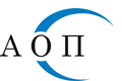 1000 София, ул. "Леге" 4e-mail: aop@aop.bgинтернет адрес: http://www.aop.bgОБЯВАза обществена поръчка на стойност по чл. 20, ал. 3 от ЗОП Номер на обявата: 50409/AS-289Възложител: Васил Тренев – изпълнителен директор на Софийска вода АДПоделение (когато е приложимо): [……]Партида в регистъра на обществените поръчки: 00435Адрес: град София 1766, район Младост, ж. к. Младост ІV, ул. "Бизнес парк" №1, сграда 2АЛице за контакт (може и повече от едно лица): Анна СалапатийскаТелефон: 02 8122 589E-mail: asalapatiyska@sofiyskavoda.bgДостъпът до документацията за поръчката е ограничен: [] Да [х] НеДопълнителна информация може да бъде получена от:[х] Горепосоченото/ите място/места за контакт [] Друг адрес: (моля, посочете друг адрес)Приемане на документи и оферти по електронен път: [] Да [х] НеОбект на поръчката:[] Строителство[] Доставки[X] УслугиПредмет на поръчката: „Закупуване на безсрочен лиценз за софтуерна платформа InfoWorks WSPro (Unlimited), включващ софтуерна техническа поддръжка“Кратко описание: „Закупуване на безсрочен лиценз за софтуерна платформа InfoWorks WSPro (Unlimited), включващ софтуерна техническа поддръжка“Място на извършване: гр.София.Обща прогнозна стойност на поръчката (в лв., без ДДС): 60000 лв. без ДДС.Обособени позиции (когато е приложимо): [] Да [х] НеНомер на обособената позиция: [   ]Наименование: [……]   Прогнозна стойност (в лв., без ДДС): [   ]Забележка: Използвайте този раздел толкова пъти, колкото са обособените позиции.Условия, на които трябва да отговарят участниците (когато е приложимо): допълнителна информация - в преписката на процедурата, на профила на купувача, в т.ч.: Основания за отстраняване, отнасящи се за личното състояние на участниците:За участниците да не са налице основанията за отстраняване посочени в чл.54, ал.1, т.1-7 и чл.55, ал.1, т.1, 3, 4, 5 от ЗОП:Възложителят отстранява от участие в процедура за възлагане на обществена поръчка участник, когато: (чл.54, ал.1, т.1) е осъден с влязла в сила присъда за престъпление по чл. 108а, чл. 159а – 159г, чл. 172, чл. 192а, чл. 194 – 217, чл. 219 – 252, чл. 253 – 260, чл. 301 – 307, чл. 321, 321а и чл. 352 – 353е от Наказателния кодекс; (чл.54, ал.1, т.2) е осъден с влязла в сила присъда за престъпление, аналогично на тези по т. 1, в друга държава членка или трета страна; (чл.54, ал.1, т.3) има задължения за данъци и задължителни осигурителни вноски по смисъла на чл. 162, ал. 2, т. 1 от Данъчно-осигурителния процесуален кодекс и лихвите по тях към държавата или към общината по седалището на възложителя и на кандидата или участника, или аналогични задължения съгласно законодателството на държавата, в която кандидатът или участникът е установен, доказани с влязъл в сила акт на компетентен орган; Точката не се прилага, когато размерът на неплатените дължими данъци или социалноосигурителни вноски е до 1 на сто от сумата на годишния общ оборот за последната приключена финансова година, но не повече от 50 000 лв.  (чл.54, ал.1, т.4) е налице неравнопоставеност в случаите по чл.44, ал.5; (чл.54, ал.1, т.5) е установено, че: а) е представил документ с невярно съдържание, с който се доказва декларираната липса на основания за отстраняване или декларираното изпълнение на критериите за подбор; б) не е предоставил изискваща се информация, свързана с удостоверяване липсата на основания за отстраняване или изпълнението на критериите за подбор; (чл.54, ал.1, т.6) е установено с влязло в сила наказателно постановление или съдебно решение, нарушение на чл. 61, ал. 1, чл. 62, ал. 1 или 3, чл. 63, ал. 1 или 2, чл. 118, чл. 128, чл. 228, ал. 3, чл. 245 и чл. 301 – 305 от Кодекса на труда или чл. 13, ал. 1 от Закона за трудовата миграция и трудовата мобилност или аналогични задължения, установени с акт на компетентен орган, съгласно законодателството на държавата, в която кандидатът или участникът е установен; (чл.54, ал.1, т.7) е налице конфликт на интереси, който не може да бъде отстранен. (чл.55, ал.1, т.1) обявен е в несъстоятелност или е в производство по несъстоятелност, или е в процедура по ликвидация, или е сключил извънсъдебно споразумение с кредиторите си по смисъла на чл.740 от Търговския закон, или е преустановил дейността си, а в случай че кандидатът или участникът е чуждестранно лице - се намира в подобно положение, произтичащо от сходна процедура, съгласно законодателството на държавата, в която е установен; (чл.55, ал.1, т.3) сключил е споразумение с други лица с цел нарушаване на конкуренцията, когато нарушението е установено с акт на компетентен орган; (чл.55, ал.1, т.4) доказано е, че е виновен за неизпълнение на договор за обществена поръчка или на договор за концесия за строителство или за услуга, довело до разваляне или предсрочното му прекратяване, изплащане на обезщетения или други подобни санкции, с изключение на случаите, когато неизпълнението засяга по-малко от 50 на сто от стойността или обема на договора; (чл.55, ал.1, т.5) опитал е да: а) повлияе на вземането на решение от страна на възложителя, свързано с отстраняването, подбора или възлагането, включително чрез предоставяне на невярна или заблуждаваща информация, или б) получи информация, която може да му даде неоснователно предимство в процедурата за възлагане на обществена поръчка. Основанията по чл. 54, ал. 1, т. 1, 2 и 7 и чл. 55, ал. 1, т. 5 от ЗОП се отнасят за лицата, които представляват участника и за членовете на неговите управителни и надзорни органи съгласно регистъра, в който е вписан участникът или кандидатът, ако има такъв, или документите, удостоверяващи правосубектността му. Когато в състава на тези органи участва юридическо лице, основанията се отнасят за физическите лица, които го представляват съгласно регистъра, в който е вписано юридическото лице, ако има такъв, или документите, удостоверяващи правосубектността му. В горните случаите, когато участникът, или юридическо лице в състава на негов контролен или управителен орган се представлява от физическо лице по пълномощие, основанията по чл. 54, ал. 1, т. 1, 2 и 7 чл. 55, ал. 1, т. 5 от ЗОП се отнасят и за това физическо лице.Участникът декларира липсата на съответните основания за отстраняване в Раздели А, Б и В на Част III: Основания за изключване на Единен европейски документ за обществени поръчки (ЕЕДОП) - по образец, приложен в документацията за обществената поръчка.За доказване на липсата на основания за отстраняване участникът, избран за изпълнител, представя съответните документи съгласно чл. 58 от ЗОП. Доказване на предприетите мерки за доказване на надеждност по чл.56 от ЗОП, когато е приложимо:Участник, за когото са налице основания по чл.54, ал.1 и посочените от възложителя обстоятелства по чл.55, ал.1 от ЗОП, има право да представи доказателства, че е предприел мерки, които гарантират неговата надеждност, въпреки наличието на съответното основание за отстраняване. За тази цел участникът може да докаже, че: е погасил задълженията си по чл.54, ал.1, т.3 от ЗОП, включително начислените лихви и/или глоби или че те са разсрочени, отсрочени или обезпечени; За доказване на надеждността се представя документ за извършено плащане или споразумение, или друг документ, от който да е видно, че задълженията са обезпечени или че страните са договорили тяхното отсрочване или разсрочване, заедно с погасителен план и/или с посочени дати за окончателно изплащане на дължимите задължения или е в процес на изплащане на дължимо обезщетение.е платил или е в процес на изплащане на дължимо обезщетение за всички вреди, настъпили в резултат от извършеното от него престъпление или нарушение; За доказване на надеждността се представя документ за извършено плащане или споразумение, или друг документ, от който да е видно, че задълженията са обезпечени или че страните са договорили тяхното отсрочване или разсрочване, заедно с погасителен план и/или с посочени дати за окончателно изплащане на дължимите задължения или е в процес на изплащане на дължимо обезщетение.е изяснил изчерпателно фактите и обстоятелствата, като активно е съдействал на компетентните органи, и е изпълнил конкретни предписания, технически, организационни и кадрови мерки, чрез които да се предотвратят нови престъпления или нарушения.За доказване на надеждността се представя документ от съответния компетентен орган за потвърждение на описаните обстоятелства. е платил изцяло дължимото вземане по чл. 128, чл. 228, ал. 3 или чл. 245 от Кодекса на труда.Предприетите мерки за доказване на надеждност по чл.56 ЗОП се описват от съответния участник в ЕЕДОП. Възложителят преценява предприетите от участника мерки, като отчита тежестта и конкретните обстоятелства, свързани с престъплението или нарушението.В случай че предприетите от участника мерки са достатъчни, за да се гарантира неговата надеждност, възложителят не го отстранява от участие в поръчката.Участник, който с влязла в сила присъда или друг акт съгласно законодателството на държавата, в която е произнесена присъдата или е издаден актът, е лишен от правото да участва в процедури за обществени поръчки или концесии, няма право да използва предвидената в чл.56, ал.1 от ЗОП възможност за времето, определено с присъдата или акта.Не могат да участват в процедура за възлагане на обществена поръчка участници, за които важи забраната по чл.3, т.8 от Закона за икономическите и финансовите отношения с дружествата, регистрирани в юрисдикции с преференциален данъчен режим, контролираните от тях лица и техните действителни собственици (ЗИФОДРЮПДРКЛТДС), освен ако не са приложими изключенията по чл.4 от същия закон.Свързани лица /Съгласно §2, т.45 от Допълнителните разпоредби на ЗОП: „Свързани лица" са тези по смисъла на § 1, т. 13 и 14 от допълнителните разпоредби на Закона за публичното предлагане на ценни книжа/ не могат да бъдат самостоятелни участници в една и съща процедура.В Раздел Г на Част III: Основания за изключване на ЕЕДОП участникът декларира липсата на следните национални основания за отстраняване:осъждания за престъпления по чл. 194 – 208, чл. 213а – 217, чл. 219 – 252 и чл. 254а – 255а и чл. 256 - 260 НК (чл. 54, ал. 1, т. 1 от ЗОП); нарушения по чл. 61, ал. 1, чл. 62, ал. 1 или 3, чл. 63, ал. 1 или 2, чл. 228, ал. 3 от Кодекса на труда (чл. 54, ал. 1, т. 6 от ЗОП); нарушения по чл. 13, ал. 1 от Закона за трудовата миграция и трудовата мобилност (чл. 54, ал. 1, т. 6 от ЗОП); наличие на свързаност по смисъла на пар. 2, т. 45 от ДР на ЗОП между кандидати/ участници в конкретна процедура (чл. 107, т. 4 от ЗОП); наличие на обстоятелство по чл. 3, т. 8 от Закона за икономическите и финансовите отношения с дружествата, регистрирани в юрисдикции с преференциален данъчен режим, контролираните от тях лица и техните действителни собственици;обстоятелства по чл. 69 от Закона за противодействие на корупцията и за отнемане на незаконно придобитото имущество.Липсата на обстоятелства, свързани с националните основания за отстраняване се декларират в ЕЕДОП в полето „Прилагат ли се специфичните национални основания за изключване“. Отговор „не“ се отнася за всички обстоятелства. При отговор „да“ лицето трябва да посочи конкретното обстоятелство, както и евентуално предприетите мерки за надеждност.Основанията за отстраняване се прилагат до изтичане на следните срокове: пет години от влизането в сила на присъдата – по отношение на обстоятелства по чл. 54, ал. 1, т. 1 и 2 от ЗОП, освен ако в присъдата е посочен друг срок на наказанието; три години от датата на: а) влизането в сила на решението на възложителя, с което участникът е отстранен за наличие на обстоятелствата по чл. 54, ал. 1, т. 5, буква "а" от ЗОП; б) влизането в сила на акт на компетентен орган, с който е установено наличието на обстоятелствата по чл. 54, ал. 1, т. 6 и чл. 55, ал. 1, т. 2 и 3 от ЗОП, освен ако в акта е посочен друг срок; в) влизането в сила на съдебно или арбитражно решение или на друг документ, с който се доказва наличието на обстоятелствата по чл. 55, ал. 1, т. 4.КРИТЕРИИ ЗА ПОДБОР – изисквания към участниците и посочване на информация относно съответствието с тях в ЕЕДОП:Годност (правоспособност) за упражняване на професионална дейност – не се изискват.Икономическо и финансово състояние – не се изискват.  Технически и професионални способности- не се изискват.Информация относно запазени поръчки  (когато е приложимо):[] Поръчката е запазена за специализирани предприятия или кооперации на хора с   увреждания или за лица, чиято основна цел е социалното интегриране на хора сувреждания или на хора в неравностойно положение[] Изпълнението на поръчката е ограничено в рамките на програми за създаване назащитени работни местаКритерий за възлагане:[] Оптимално съотношение качество/цена въз основа на:      [] Цена и качествени показатели      [] Разходи и качествени показатели [] Ниво на разходите[х] Най-ниска цена Показатели за оценка: (моля, повторете, колкото пъти е необходимо)Участниците ще бъдат оценени по критерий за възлагане „най-ниска цена“ въз основа на следната методика за оценка.На оценка подлежи стойността в клетка „Общо ( „Цена за доставка на 1 (един) брой лиценз  в лева, без ДДС“ + „Цена за пълна техническа поддръжка за 1 (един) месец в лева, без ДДС“)“ от ценовата таблица. Участникът с най-ниска стойност на оценяваното предложение получава максималния брой точки 100. Оценката за всеки от останалите допуснати участници се получава като най-ниското оценявано предложение се умножи по 100 точки и резултатът се раздели на оценяваното предложение на съответния участник и частното се закръгли до втория знак след десетичната запетая.Общата стойност на Ценовата таблица не формира стойността на договора и ще бъде използвана само за целите на оценката.В приложимите случаи при констатирани аритметични грешки в Ценовата таблица се прилагат следните правила: При различия между стойности, изразени с цифри и думи, за вярно се приема словесното изражение на стойността.При разминаване между единични цени и общи стойности, за верни се считат съответните оферирани единични цени.Срок за получаване на офертите:Дата: 01.06.2020 г.                      Час: (чч:мм) [16:30]Срок на валидност на офертите:5 месеца, считано от датата, определена за краен срок за получаване на офертите.Срокът на валидност на офертите е времето, през което участниците са обвързани с условията на представените от тях оферти. Възложителят кани участниците да удължат срока на валидност на офертите, когато той не е изтекъл. Когато срокът е изтекъл, възложителят кани участниците да потвърдят валидността на офертите си за определен от него нов срок. Участник, който не удължи или не потвърди срока на валидност на офертата си, се отстранява от участие." Дата и час на отваряне на офертите:Дата: 02.06.2020 г.                      Час: (чч:мм) [10:00]Място на отваряне на офертите: сградата на “Софийска вода” АД, град София 1766, район Младост, ж. к. Младост ІV, ул. "Бизнес парк" №1, сграда 2АИнформация относно средства от Европейския съюз:Обществената поръчка е във връзка с проект и/или програма, финансиран/а със средства от европейските фондове и програми:  [] Да [х] Не        Идентификация на проекта, когато е приложимо: [……]Друга информация (когато е приложимо): [……]Подаването и отварянето на оферти се осъществява на адрес: сграда на "Софийска вода" АД, град София 1766, район Младост, ж. к. Младост IV, ул. "Бизнес парк" №1, сграда 2А.При писмено искане, направено до три дни преди изтичането на срока за получаване на оферти, възложителят е длъжен най-късно на следващия работен ден да публикува в профила на купувача писмени разяснения по условията на обществената поръчка.С подаването на офертата се счита, че участниците се съгласяват с всички условия на възложителя, в т.ч. с определения от него срок на валидност на офертите (5 месеца) и с проекта на договор. Изисквания към офертата и условия, на които следва да отговарят участниците, включително изискванията за финансови и икономически условия, технически способности и квалификация.Участниците трябва да представят оферта съгласно предоставено от възложителя Техническо задание към договора, налично в електронната преписка на обществената поръчка в профила на купувача.Ценовото предложение и декларациите трябва да са подписани от оторизираното за това лице. Представените копия на документи в офертата за участие следва да бъдат четливи и заверени от участника с гриф „Вярно с оригинала“.Документи от предложението на Участника, които са на чужд език, се прилагат заедно със заверен от Участника превод на български език.В представените от участника декларации не следва да се вписват лични данни, като ЕГН, номер на лична карта и др.Цените трябва да включват транспортните разходи до съответното място на изпълнение (DDP място за изпълнение (посочено в проекта на договор) съгласно Incoterms 2010), както и всички разходи и такси, платими от „Софийска вода“ АД. Изразете цените в български лева, без ДДС и до втория знак след десетичната запетая.Участници, подизпълнители и ползване на капацитета на трети лица.Участник в обществената поръчка може да бъде всяко българско или чуждестранно физическо или юридическо лице или техни обединения, както и всяко друго образувание, което има право да изпълнява строителство, доставки или услуги съгласно законодателството на държавата, в която то е установено.Всеки участник в обществената поръчка има право да представи само една оферта. Лице, което участва в обединение или е дало съгласие да бъде подизпълнител на друг участник, не може да подава самостоятелно оферта за участие. В обществената поръчка едно физическо или юридическо лице може да участва само в едно обединение. Свързани лица не могат да бъдат самостоятелни участници в една и съща поръчка. Съгласно §2, т.45. от Допълнителни разпоредби на ЗОП, „Свързани лица“ са тези по смисъла на § 1, т.13 и 14 от допълнителните разпоредби на Закона за публичното предлагане на ценни книжа: а) лицата, едното от които контролира другото лице или негово дъщерно дружество;б) лицата, чиято дейност се контролира от трето лице;в) лицата, които съвместно контролират трето лице;г) съпрузите, роднините по права линия без ограничения, роднините по съребрена линия до четвърта степен включително и роднините по сватовство до четвърта степен включително.При участие на обединения, които не са юридически лица, съответствието с критериите за подбор се доказва от обединението участник, а не от всяко от лицата, включени в него, с изключение на съответна регистрация, представяне на сертификат или друго условие, необходимо за изпълнение на поръчката, съгласно изискванията на нормативен или административен акт и съобразно разпределението на участието на лицата при изпълнение на дейностите, предвидено в договора за създаване на обединението. Клон на чуждестранно лице може да е самостоятелен участник в поръчката, ако може самостоятелно да подава заявления за участие или оферти и да сключва договори съгласно законодателството на държавата, в която е установен. В случаите по горната точка, ако за доказване на съответствие с изискванията за икономическо и финансово състояние, технически и професионални способности клонът се позовава на ресурсите на търговеца, клонът представя доказателства, че при изпълнение на поръчката ще има на разположение тези ресурси. ПодизпълнителиУчастниците посочват в офертата подизпълнителите и дела от поръчката, който ще им възложат, ако възнамеряват да използват такива. В този случай те трябва да представят доказателство за поетите от подизпълнителите задължения. Подизпълнителите трябва да отговарят на съответните критерии за подбор съобразно вида и дела от поръчката, който ще изпълняват, и за тях да не са налице основания за отстраняване от процедурата. Изпълнителите сключват договор за подизпълнение с подизпълнителите, посочени в офертата. Възложителят изисква замяна на подизпълнител, който не отговаря на някое от условията по предходната точка поради промяна в обстоятелствата преди сключване на договора за обществена поръчка. Участниците могат да използват капацитета на трети лица, при спазване на следните изискванията:Участниците могат за конкретната поръчка да се позоват на капацитета на трети лица, независимо от правната връзка между тях, по отношение на критериите, свързани с икономическото и финансовото състояние, техническите и професионалните способности. По отношение на критериите, свързани с професионална компетентност и опит за изпълнение на поръчката, участниците могат да се позоват на капацитета на трети лица само ако тези лица ще участват в изпълнението на частта от поръчката, за която е необходим този капацитет. Третите лица трябва да отговарят на съответните критерии за подбор, за доказването на които участникът се позовава на техния капацитет и за тях да не са налице основанията за отстраняване от процедурата. Възложителят изисква от участника да замени посоченото от него трето лице, ако то не отговаря на някое от условията по предходната точка, поради промяна в обстоятелства преди сключване на договора за обществена поръчка. Когато участник в поръчката е обединение от физически и/или юридически лица, той може да докаже изпълнението на критериите за подбор с капацитета на трети лица при спазване на горните условия. В случай, че участникът се е позовал на капацитета на трето лице, за изпълнението на поръчката участникът и третото лице, чийто капацитет се използва за доказване на съответствие с критериите, свързани с икономическото и финансовото състояние носят солидарна отговорност. Съдържание на запечатаната непрозрачна опаковка с офертата:Инструкции за попълване и представяне на ЕЕДОП: ЕЕДОП следва да бъде попълнен само по отношение на приложимата информация, включително съобразно изискванията на възложителя, посочени в обявлението и настоящата документация.	Попълненият ЕЕДОП трябва да бъде подписан с квалифициран електронен подпис на задълженото/ите лице/а по чл. 54, ал.2 и ал.3 от ЗОП (чл. 40, ал. 1 от ППЗОП), с посочване на име и качеството на лицето (лицата), кое/ито го подписва/т. Задължени лица, по смисъла на чл.54, ал.2 от ЗОП са: лицата, които представляват участника или кандидата и членовете на неговите управителни и надзорни органи съгласно регистъра, в който е вписан участникът или кандидатът, ако има такъв, или документите, удостоверяващи правосубектността му. Когато в състава на тези органи участва юридическо лице, основанията се отнасят за физическите лица, които го представляват съгласно регистъра, в който е вписано юридическото лице, ако има такъв, или документите, удостоверяващи правосубектността му. В горните случаи, когато кандидатът или участникът, или юридическо лице в състава на негов контролен или управителен орган се представлява от физическо лице по пълномощие, основанията по чл.54, ал. 1, т. 1, 2 и 7 се отнасят и за това физическо лице.В ЕЕДОП се предоставя съответната информация, изисквана от възложителя, и се посочват националните бази данни, в които се съдържат декларираните обстоятелства, или компетентните органи, които съгласно законодателството на държавата, в която участникът е установен, са длъжни да предоставят информация. Участникът попълва Част II: Информация за икономическия оператор от ЕЕДОП, където е приложимо.Когато участникът е обединение, което не е юридическо лице, ЕЕДОП се подава от всеки от участниците в обединението. При необходимост от деклариране на обстоятелства, относими към обединението, ЕЕДОП се подава и за обединението.Когато участникът е посочил, че ще използва капацитета на трети лица за доказване на съответствието с критериите за подбор или че ще използва подизпълнители, за всяко от тези лица се представя отделен ЕЕДОП. Когато лицата по чл. 54, ал. 2 и 3 от ЗОП са повече от едно и за тях няма различие по отношение на обстоятелствата по чл. 54, ал. 1, т. 1, 2 и 7 и чл. 55, ал. 1, т. 5 от ЗОП, ЕЕДОП може да се подпише само от едно от тези лица, в случай че подписващият разполага с информация за достоверността на декларираните обстоятелства по отношение на останалите задължени лица. В ЕЕДОП по предходната точка могат да се съдържат и обстоятелствата по чл. 54, ал. 1, т. 3 - 6 и чл. 55, ал. 1, т. 1 - 4 от ЗОП, както и тези, свързани с критериите за подбор, ако лицето, което го подписва, може самостоятелно да представлява съответния стопански субект. Когато е налице необходимост от защита на личните данни при различие в обстоятелствата, свързани с личното състояние на лицата по чл. 54, ал. 2 и 3 от ЗОП, информацията относно изискванията по чл. 54, ал. 1, т. 1, 2 и 7 и чл. 55, ал. 1, т. 5 от ЗОП се попълва в отделен ЕЕДОП, подписан от съответното лице. При необходимост от деклариране на обстоятелствата по чл. 54, ал. 1, т. 3 - 6 и чл. 55, ал. 1, т. 1 - 4 от ЗОП, както и тези, свързани с критериите за подбор, относими към обединение, което не е юридическо лице, представляващият обединението подава ЕЕДОП за тези обстоятелства.Когато за участник е налице някое от основанията по чл.54, ал.1 ЗОП или посочените от възложителя основания по чл.55, ал.1 ЗОП и преди подаването на офертата той е предприел мерки за доказване на надеждност по чл.56 ЗОП, тези мерки се описват в ЕЕДОП.Участниците следва да предоставят ЕЕДОП в ЕЛЕКТРОНЕН ВИД и той да е цифрово подписан и приложен на подходящ оптичен носител към пакета документи за участие в процедурата. Форматът, в който се предоставя документът не следва да позволява редактиране на неговото съдържание.Участниците могат да използват ЕЕДОП, който вече е бил използван при предходна процедура за обществена поръчка, при условие че потвърдят, че съдържащата се в него информация все още е актуална. Документът трябва да е снабден с т.нар. времеви печат, който да удостоверява, че ЕЕДОП е подписан и качен на интернет адреса, към който се препраща, преди крайния срок за подаване на офертите. В тези случаи към документите за подбор вместо ЕЕДОП се представя декларация, с която се потвърждава актуалността на данните и автентичността на подписите в публикувания ЕЕДОП, и се посочва адресът, на който е осигурен достъп до документа. Възложителят може да изисква от участниците по всяко време след отварянето на заявленията за участие или на офертите представяне на всички или част от документите, чрез които се доказва информацията, посочена в ЕЕДОП, когато това е необходимо за законосъобразното провеждане на процедурата.В случай че участникът е обединение, което не е юридическо лице, следва да представи копие от документ, от който да е видно правното основание за създаване на обединението, както и следната информация във връзка с обществената поръчка:правата и задълженията на участниците в обединението;разпределението на отговорността между членовете на обединението;дейностите, които ще изпълнява всеки член на обединението. В документа следва да е определен партньор, който да представлява обединението за целите на обществената поръчка и трябва по безусловен начин да се удостовери, че участниците в обединението поемат солидарна отговорност за участието в обществената поръчка и за задълженията си по време на изпълнение на договора.Когато участникът се позовава на капацитета на трети лица, той трябва да може да докаже, че разполага с техните ресурси, като представи документи за поетите от третите лица задължения.Пълномощно на лицето, подписващо документите в офертата, в случай, че документите не са подписани от лицето, представляващо участника.Техническо предложение, което трябва да включва:- Предложение за изпълнение на поръчката в съответствие с техническите      спецификации и изискванията на възложителя (по образец).-          Документ, удостоверяващ, че участникът е официален представител на Innovyze LTD, оторизиран да разпространява и осъществява техническа поддръжка на техни продукти.Ценово предложение: Попълнена Ценова таблица, приложени в раздел Б: Цени и данни; Цените трябва да включват транспортните разходи до съответното място на изпълнение (DDP място за доставка/изпълнение (посочено в проекта на договор) съгласно Incoterms 2013), както и всички разходи и такси, платими от „Софийска вода“ АД. Цените следва да са в български лева, без ДДС и закръглени до втория знак след десетичната запетая. Всички празни клетки от ценовата таблица следва да бъдат попълнени от участника. Списък на документите, съдържащи се в опаковката с офертата, подписан от участника.Отстраняване на непълноти в подадените офертиКогато установи липса, непълнота или несъответствие на информацията, включително нередовност или фактическа грешка, или несъответствие с изискванията към личното състояние или критериите за подбор, комисията писмено уведомява участника, като изисква да отстрани непълнотите или несъответствията в срок 3 работни дни. Сключване на договор Възложителят сключва договор за обществена поръчка с определения изпълнител в 30-дневен срок от датата на определяне на изпълнителя. Възложителят може да сключи договор със следващия класиран участник, когато избраният за изпълнител участник откаже да сключи договор или не се яви за сключването му в определения от възложителя срок, без да посочи обективни причини. При подписване на договор за обществената поръчка с избрания изпълнител, последният е длъжен да предостави актуални документи, удостоверяващи липсата на основанията за отстраняване от обществената поръчка, както и съответствието с поставените критерии за подбор. Документите се представят и за подизпълнителите и третите лица, ако има такива. Доказване липсата на основания за отстраняване:за обстоятелствата по чл. 54, ал. 1, т. 1 ЗОП - свидетелство за съдимост;за обстоятелството по чл. 54, ал. 1, т. 3 ЗОП - удостоверение от органите по приходите и удостоверение от общината по седалището на възложителя и на участника;за обстоятелството по чл. 54, ал. 1, т. 6 и по чл. 56, ал. 1, т. 4 – удостоверение от органите на Изпълнителна агенция "Главна инспекция по труда".Доказване на съответствие с критериите за подбор.Преди подписване на договора определеният за изпълнител представя гаранция за  изпълнение в размер на 3% от стойността на договора. Условията й са упоменати в проекта на договора. Гаранцията за обезпечаване на изпълнението се внася под формата на парична сума по банков път с платежно нареждане по сметка на "Софийска вода" АД: „Банка: "Обединена българска банка“ АД, BIC:UBBS BGSF, IBAN:  BG39 UBBS 8002 1067 5109 40, като в основанието се посочва номерът на поръчката, или се представя неотменима безусловна банкова гаранция или застраховка, която обезпечава изпълнението чрез покритие на отговорността на изпълнителя.Всички разходи по гаранцията за изпълнение са за сметка на участника, избран за изпълнител. Участникът, избран за изпълнител, трябва да предвиди и заплати своите такси по откриване и обслужване на гаранциите така, че размерът на гаранцията да не бъде по-малък от определения в процедурата.В издадената банкова гаранция трябва да е посочено, че същата се подчинява на “Еднообразните правила за гаранции, платими при поискване” (URDG – Uniform Rules for Demand Guarantees) на Международната търговска камара (ICC), Париж и тяхната последна действаща публикация и ревизия.Когато участникът, избран за изпълнител на поръчката, е чуждестранно физическо или юридическо лице или техни обединения, документите по гаранцията за изпълнение се представят и в превод на български език. Когато определеният изпълнител е неперсонифицирано обединение на физически и/или юридически лица и възложителят не е предвидил в обявлението изискване за създаване на юридическо лице, договорът за обществена поръчка се сключва, след като изпълнителят представи пред възложителя заверено копие от удостоверение за регистрация по БУЛСТАТ или еквивалентни документи съгласно законодателството на държавата, в която обединението е установено.Указания за подаване на офертата: офертите се подават на български език в определения по-горе срок в запечатана, непрозрачна надписана опаковка в Деловодството на „Софийска вода“ АД, ул. „Бизнес парк“ №1, сграда 2А, ж. к. Младост 4, София 1766. Работното време на Деловодството на „Софийска вода“ АД е от 08:00 до 16:30 часа всеки работен ден.Върху опаковката с офертата участникът посочва наименованието на дружеството, адрес за кореспонденция, телефон, факс, имейл, предмет и номер на офертата, и адресира до вниманието на Анна Салапатийска - старши специалист отдел „Снабдяване”.Дата на настоящата обяваДата: (20.05.2020г.) Възложител Трите имена: Васил Борисов Тренев              Длъжност: Изпълнителен директорИдентифициране на възложителяОтговор:Име: [Софийска вода АД]За коя обществена поръчки се отнася?Отговор:Название или кратко описание на поръчката:„Закупуване на безсрочен лиценз за софтуерна платформа InfoWorks WSPro (Unlimited), включващ софтуерна техническа поддръжка“Референтен номер на досието, определен от възлагащия орган или възложителя (ако е приложимо):50409/AS-289Идентификация:Отговор:Име:[   ]Идентификационен номер по ДДС, ако е приложимо:Ако не е приложимо, моля посочете друг национален идентификационен номер, ако е необходимо и приложимо[   ][   ]Пощенски адрес: [……]Лице или лица за контакт:Телефон:Ел. поща:Интернет адрес (уеб адрес) (ако е приложимо):[……][……][……][……]Обща информация:Отговор:Икономическият оператор микро-, малко или средно предприятие ли е?[] Да [] НеСамо в случай че поръчката е запазена: икономическият оператор защитено предприятие ли е или социално предприятие, или ще осигури изпълнението на поръчката в контекста на програми за създаване на защитени работни места?
Ако „да“, какъв е съответният процент работници с увреждания или в неравностойно положение?
Ако се изисква, моля, посочете въпросните служители към коя категория или категории работници с увреждания или в неравностойно положение принадлежат.[] Да [] Не





[…]


[….]
Ако е приложимо, посочете дали икономическият оператор е регистриран в официалния списък на одобрените икономически оператори или дали има еквивалентен сертификат (напр. съгласно национална квалификационна система (система за предварително класиране)?[] Да [] Не [] Не се прилагаАко „да“:Моля, отговорете на въпросите в останалите части от този раздел, раздел Б и, когато е целесъобразно, раздел В от тази част, попълнете част V, когато е приложимо, и при всички случаи попълнете и подпишете част VI. а) Моля посочете наименованието на списъка или сертификата и съответния регистрационен или сертификационен номер, ако е приложимо:
б) Ако сертификатът за регистрацията или за сертифицирането е наличен в електронен формат, моля, посочете:

в) Моля, посочете препратки към документите, от които става ясно на какво се основава регистрацията или сертифицирането и, ако е приложимо, класификацията в официалния списък:
г) Регистрацията или сертифицирането обхваща ли всички задължителни критерии за подбор?
Ако „не“:
В допълнение моля, попълнете липсващата информация в част ІV, раздели А, Б, В или Г според случая  САМО ако това се изисква съгласно съответното обявление или документацията за обществената поръчка:
д) Икономическият оператор може ли да представи удостоверение за плащането на социалноосигурителни вноски и данъци или информация, която ще позволи на възлагащия орган или възложителя да получи удостоверението чрез пряк безплатен достъп до национална база данни във всяка държава членка?
Ако съответните документи са на разположение в електронен формат, моля, посочете: 





a) [……]

б) (уеб адрес, орган или служба, издаващи документа, точно позоваване на документа):
[……][……][……][……]
в) [……]



г) [] Да [] Не







д) [] Да [] Не





(уеб адрес, орган или служба, издаващи документа, точно позоваване на документа):
[……][……][……][……]Форма на участие:Отговор:Икономическият оператор участва ли в процедурата за възлагане на обществена поръчка заедно с други икономически оператори?[] Да [] НеАко „да“, моля, уверете се, че останалите участващи оператори представят отделен ЕЕДОП.Ако „да“, моля, уверете се, че останалите участващи оператори представят отделен ЕЕДОП.Ако „да“:
а) моля, посочете ролята на икономическия оператор в групата (ръководител на групата, отговорник за конкретни задачи...):
б) моля, посочете другите икономически оператори, които участват заедно в процедурата за възлагане на обществена поръчка:
в) когато е приложимо, посочете името на участващата група:
а): [……]


б): [……]


в): [……]Обособени позицииОтговор:Когато е приложимо, означение на обособената/ите позиция/и, за които икономическият оператор желае да направи оферта:[   ]Представителство, ако има такива:Отговор:Пълното име 
заедно с датата и мястото на раждане, ако е необходимо: [……];
[……]Длъжност/Действащ в качеството си на:[……]Пощенски адрес:[……]Телефон:[……]Ел. поща:[……]Ако е необходимо, моля да предоставите подробна информация за представителството (форми, обхват, цел...):[……]Използване на чужд капацитет:Отговор:Икономическият оператор ще използва ли капацитета на други субекти, за да изпълни критериите за подбор, посочени в част IV, и критериите и правилата (ако има такива), посочени в част V по-долу? []Да []НеВъзлагане на подизпълнители:Отговор:Икономическият оператор възнамерява ли да възложи на трети страни изпълнението на част от поръчката?[]Да []Не Ако да и доколкото е известно, моля, приложете списък на предлаганите подизпълнители: [……]Основания, свързани с наказателни присъди съгласно националните разпоредби за прилагане на основанията, посочени в член 57, параграф 1 от Директивата:Отговор:Издадена ли е по отношение на икономическия оператор или на лице, което е член на неговия административен, управителен или надзорен орган или което има правомощия да го представлява, да взема решения или да упражнява контрол в рамките на тези органи, окончателна присъда във връзка с едно от изброените по-горе основания, която е произнесена най-много преди пет години, или съгласно която продължава да се прилага период на изключване, пряко определен в присъдата? [] Да [] НеАко съответните документи са на разположение в електронен формат, моля, посочете: (уеб адрес, орган или служба, издаващи документа, точно позоваване на документа):
[……][……][……][……]Ако „да“, моля посочете:
а) дата на присъдата, посочете за коя от точки 1 — 6 се отнася и основанието(ята) за нея; б) посочете лицето, което е осъдено [ ];
в) доколкото е пряко указано в присъдата:
a) дата:[   ], буква(и): [   ], причина(а):[   ] 


б) [……]
в) продължителността на срока на изключване [……] и съответната(ите) точка(и) [   ]Ако съответните документи са на разположение в електронен формат, моля, посочете: (уеб адрес, орган или служба, издаващи документа, точно позоваване на документа): [……][……][……][……]В случай на присъда, икономическият оператор взел ли е мерки, с които да докаже своята надеждност въпреки наличието на съответните основания за изключване („реабилитиране по своя инициатива“)?[] Да [] Не Ако „да“, моля опишете предприетите мерки:[……]Плащане на данъци или социалноосигурителни вноски:Отговор:Отговор:Икономическият оператор изпълнил ли е всички свои задължения, свързани с плащането на данъци или социалноосигурителни вноски, както в страната, в която той е установен, така и в държавата членка на възлагащия орган или възложителя, ако е различна от страната на установяване?[] Да [] Не[] Да [] Не

Ако „не“, моля посочете:
а) съответната страна или държава членка;б) размера на съответната сума;
в) как е установено нарушението на задълженията:
1) чрез съдебно решение или административен акт:	Решението или актът с окончателен и обвързващ характер ли е?Моля, посочете датата на присъдата или решението/акта.В случай на присъда — срокът на изключване, ако е определен пряко в присъдата:2) по друг начин? Моля, уточнете:г) Икономическият оператор изпълнил ли е задълженията си, като изплати или поеме обвързващ ангажимент да изплати дължимите данъци или социалноосигурителни вноски, включително, когато е приложимо, всички начислени лихви или глоби?ДанъциСоциалноосигурителни вноски

Ако „не“, моля посочете:
а) съответната страна или държава членка;б) размера на съответната сума;
в) как е установено нарушението на задълженията:
1) чрез съдебно решение или административен акт:	Решението или актът с окончателен и обвързващ характер ли е?Моля, посочете датата на присъдата или решението/акта.В случай на присъда — срокът на изключване, ако е определен пряко в присъдата:2) по друг начин? Моля, уточнете:г) Икономическият оператор изпълнил ли е задълженията си, като изплати или поеме обвързващ ангажимент да изплати дължимите данъци или социалноосигурителни вноски, включително, когато е приложимо, всички начислени лихви или глоби?
a) [……]
б) [……]
в1) [] Да [] Не[] Да [] Не[……]
[……]

в2) [ …]
г) [] Да [] Не
Ако „да“, моля, опишете подробно: [……]
a) [……]б) [……]

в1) [] Да [] Не[] Да [] Не[……]
[……]

в2) [ …]
г) [] Да [] НеАко „да“, моля, опишете подробно: [……]Ако съответните документи по отношение на плащането на данъци или социалноосигурителни вноски е на разположение в електронен формат, моля, посочете:(уеб адрес, орган или служба, издаващи документа, точно позоваване на документа): 
[……][……][……][……](уеб адрес, орган или служба, издаващи документа, точно позоваване на документа): 
[……][……][……][……]Информация относно евентуална несъстоятелност, конфликт на интереси или професионално нарушениеОтговор:Икономическият оператор нарушил ли е, доколкото му е известно, задълженията си в областта на екологичното, социалното или трудовото право?[] Да [] НеИкономическият оператор нарушил ли е, доколкото му е известно, задълженията си в областта на екологичното, социалното или трудовото право?Ако „да“, икономическият оператор взел ли е мерки, с които да докаже своята надеждност въпреки наличието на основанието за изключване („реабилитиране по своя инициатива“)?
[] Да [] НеАко да“, моля опишете предприетите мерки: [……]Икономическият оператор в една от следните ситуации ли е:
а) обявен в несъстоятелност, или б) предмет на производство по несъстоятелност или ликвидация, илив) споразумение с кредиторите, или
г) всякаква аналогична ситуация, възникваща от сходна процедура съгласно националните законови и подзаконови актове, или
д) неговите активи се администрират от ликвидатор или от съда, илие) стопанската му дейност е прекратена?
Ако „да“:Моля представете подробности:Моля, посочете причините, поради които икономическият оператор ще бъде в състояние да изпълни поръчката, като се вземат предвид приложимите национални норми и мерки за продължаване на стопанската дейност при тези обстоятелства?Ако съответните документи са на разположение в електронен формат, моля, посочете:[] Да [] Не











[……][……]



(уеб адрес, орган или служба, издаващи документа, точно позоваване на документа): [……][……][……][……]Икономическият оператор извършил ли е тежко професионално нарушение? 
Ако „да“, моля, опишете подробно:[] Да [] Не,

 [……]Икономическият оператор извършил ли е тежко професионално нарушение? 
Ако „да“, моля, опишете подробно:Ако „да“, икономическият оператор предприел ли е мерки за реабилитиране по своя инициатива? [] Да [] НеАко „да“, моля опишете предприетите мерки: [……]Икономическият оператор сключил ли е споразумения с други икономически оператори, насочени към нарушаване на конкуренцията?
Ако „да“, моля, опишете подробно:[] Да [] Не


[…]Икономическият оператор сключил ли е споразумения с други икономически оператори, насочени към нарушаване на конкуренцията?
Ако „да“, моля, опишете подробно:Ако „да“, икономическият оператор предприел ли е мерки за реабилитиране по своя инициатива? [] Да [] НеАко „да“, моля опишете предприетите мерки: [……]Икономическият оператор има ли информация за конфликт на интереси, свързан с участието му в процедурата за възлагане на обществена поръчка?
Ако „да“, моля, опишете подробно:[] Да [] Не


[…]Икономическият оператор или свързано с него предприятие, предоставял ли е консултантски услуги на възлагащия орган или на възложителя или участвал ли е по друг начин в подготовката на процедурата за възлагане на обществена поръчка?
Ако „да“, моля, опишете подробно:[] Да [] Не



[…]Случвало ли се е в миналото договор за обществена поръчка, договор за поръчка с възложител или договор за концесия на икономическия оператор да е бил предсрочно прекратен или да са му били налагани обезщетения или други подобни санкции във връзка с такава поръчка в миналото?
Ако „да“, моля, опишете подробно:[] Да [] Не





[…]Случвало ли се е в миналото договор за обществена поръчка, договор за поръчка с възложител или договор за концесия на икономическия оператор да е бил предсрочно прекратен или да са му били налагани обезщетения или други подобни санкции във връзка с такава поръчка в миналото?
Ако „да“, моля, опишете подробно:Ако „да“,  икономическият оператор предприел ли е мерки за реабилитиране по своя инициатива? [] Да [] Не Ако „да“, моля опишете предприетите мерки: [……]Може ли икономическият оператор да потвърди, че:
а) не е виновен за подаване на неверни данни при предоставянето на информацията, необходима за проверката за липса на основания за изключване или за изпълнението на критериите за подбор;б) не е укрил такава информация;в) може без забавяне да предостави придружаващите документи, изисквани от възлагащия орган или възложителя; иг) не се е опитал да упражни непозволено влияние върху процеса на вземане на решения от възлагащия орган или възложителя, да получи поверителна информация, която може да му даде неоправдани предимства в процедурата за възлагане на обществена поръчка, или да предостави поради небрежност подвеждаща информация, която може да окаже съществено влияние върху решенията по отношение на изключването, подбора или възлагането?[] Да [] НеСпецифични национални основания за изключванеОтговор:Прилагат ли се специфичните национални основания за изключване, които са посочени в съответното обявление или в документацията за обществената поръчка?
Ако документацията, изисквана в съответното обявление или в документацията за поръчката са достъпни по електронен път, моля, посочете:[…] [] Да [] Не


 (уеб адрес, орган или служба, издаващи документа, точно позоваване на документа):
[……][……][……][……]В случай че се прилага някое специфично национално основание за изключване, икономическият оператор предприел ли е мерки за реабилитиране по своя инициатива? 
Ако „да“, моля опишете предприетите мерки: [] Да [] Не


[…]Спазване на всички изисквани критерии за подборОтговор:Той отговаря на изискваните критерии за подбор:[] Да [] НеГодностОтговор:1) Той е вписан в съответния професионален или търговски регистър в държавата членка, в която е установен:
Ако съответните документи са на разположение в електронен формат, моля, посочете:[…]
 (уеб адрес, орган или служба, издаващи документа, точно позоваване на документа): [……][……][……][……]2) При поръчки за услуги:
Необходимо ли е специално разрешение или членство в определена организация, за да може икономическият оператор да изпълни съответната услуга в държавата на установяване? 

Ако съответните документи са на разположение в електронен формат, моля, посочете:
[] Да [] Не

Ако да, моля посочете какво и дали икономическият оператор го притежава: […] [] Да [] Не
 (уеб адрес, орган или служба, издаващи документа, точно позоваване на документа): [……][……][……][……]Икономическо и финансово състояниеОтговор:1а) Неговият („общ“) годишен оборот за броя финансови години, изисквани в съответното обявление или в документацията за поръчката, е както следва:
и/или 
1б) Неговият среден годишен оборот за броя години, изисквани в съответното обявление или в документацията за поръчката, е както следва():
Ако съответните документи са на разположение в електронен формат, моля, посочете:година: [……] оборот:[……][…]валута
година: [……] оборот:[……][…]валута година: [……] оборот:[……][…]валута

(брой години, среден оборот): [……],[……][…]валута
(уеб адрес, орган или служба, издаващи документа, точно позоваване на документа): [……][……][……][……]2а) Неговият („конкретен“) годишен оборот в стопанската област, обхваната от поръчката и посочена в съответното обявление,  или в документацията за поръчката, за изисквания брой финансови години, е както следва:
и/или2б) Неговият среден годишен оборот в областта и за броя години, изисквани в съответното обявление или документацията за поръчката, е както следва:
Ако съответните документи са на разположение в електронен формат, моля, посочете:година: [……] оборот:[……][…]валутагодина: [……] оборот:[……][…]валутагодина: [……] оборот:[……][…]валута




(брой години, среден оборот): [……],[……][…]валута(уеб адрес, орган или служба, издаващи документа, точно позоваване на документацията): [……][……][……][……]3) В случай че липсва информация относно оборота (общия или конкретния) за целия изискуем период, моля, посочете датата, на която икономическият оператор е учреден или е започнал дейността си:[……]4) Що се отнася до финансовите съотношения, посочени в съответното обявление, или в документацията за обществената поръчка, икономическият оператор заявява, че реалната им стойност е, както следва:
Ако съответните документи са на разположение в електронен формат, моля, посочете:(посочване на изискваното съотношение — съотношение между х и у — и стойността):
[…], [……]
 (уеб адрес, орган или служба, издаващи документа, точно позоваване на документа): [……][……][……][……]5) Застрахователната сума по неговата застрахователна полица за риска „професионална отговорност“ възлиза на:
Ако съответната информация е на разположение в електронен формат, моля, посочете:[……],[……][…]валута(уеб адрес, орган или служба, издаващи документа, точно позоваване на документа): [……][……][……][……]6) Що се отнася до другите икономически или финансови изисквания, ако има такива, които може да са посочени в съответното обявление или в документацията за обществената поръчка, икономическият оператор заявява, че:
Ако съответната документация, която може да е била посочена в съответното обявление или в документацията за обществената  поръчка, е достъпна по електронен път, моля, посочете:[…]



 (уеб адрес, орган или служба, издаващи документа, точно позоваване на документацията): [……][……][……][……]Технически и професионални способностиОтговор:1а) Само за обществените поръчки за строителство:
През референтния период икономическият оператор е извършил следните строителни дейности от конкретния вид: 
Ако съответните документи относно доброто изпълнение и резултат от най-важните строителни работи са на разположение в електронен формат, моля, посочете:Брой години (този период е определен в обявлението или документацията за обществената поръчка):  [……]Строителни работи:  [……](уеб адрес, орган или служба, издаващи документа, точно позоваване на документа): [……][……][……][……]1б) Само за обществени поръчки за доставки и обществени поръчки за услуги:
През референтния период икономическият оператор е извършил следните основни доставки или е предоставил следните основни услуги от посочения вид: При изготвяне на списъка, моля, посочете сумите, датите и получателите, независимо дали са публични или частни субекти:
Брой години (този период е определен в обявлението или документацията за обществената поръчка): [……]2) Той може да използва следните технически лица или органи, особено тези, отговарящи за контрола на качеството:
При обществените поръчки за строителство икономическият оператор ще може да използва технически лица или органи при извършване на строителството:[……]


[……]3) Той използва следните технически съоръжения и мерки за гарантиране на качество, а съоръженията за проучване и изследване са както следва: [……]4) При изпълнение на поръчката той ще бъде в състояние да прилага следните системи за управление и за проследяване на веригата на доставка:[……]5) За комплексни стоки или услуги или, по изключение, за стоки или услуги, които са със специално предназначение:
Икономическият оператор ще позволи ли извършването на проверки на неговия производствен или технически капацитет и, когато е необходимо, на средствата за проучване и изследване, с които разполага, както и на мерките за контрол на качеството?


[] Да [] Не6) Следната образователна и професионална квалификация се притежава от:
а) доставчика на услуга или самия изпълнител, и/или (в зависимост от изискванията, посочени в обявлението, или в документацията за обществената поръчка)б) неговия ръководен състав:

a) [……]



б) [……]7) При изпълнение на поръчката икономическият оператор ще може да приложи следните мерки за управление на околната среда:[……]8) Средната годишна численост на състава на икономическия оператор и броят на  ръководния персонал през последните три години са, както следва:Година, средна годишна численост на състава:
[……],[……],
[……],[……],[……],[……],Година, брой на ръководните кадри:
[……],[……],[……],[……],[……],[……]9) Следните инструменти, съоръжения или техническо оборудване ще бъдат на негово разположение за изпълнение на договора:[……]10) Икономическият оператор възнамерява евентуално да възложи на подизпълнител изпълнението на следната част (процентно изражение) от поръчката:[……]11) За обществени поръчки за доставки:
Икономическият оператор ще достави изискваните мостри, описания или снимки на продуктите, които не трябва да са придружени от сертификати за автентичност.
Ако е приложимо, икономическият оператор декларира, че ще осигури изискваните сертификати за автентичност.
Ако съответните документи са на разположение в електронен формат, моля, посочете:
[…] [] Да [] Не



 [] Да[] Не 

(уеб адрес, орган или служба, издаващи документа, точно позоваване на документа): [……][……][……][……]12) За обществени поръчки за доставки:
Икономическият оператор може ли да представи изискваните сертификати, изготвени от официално признати институции или агенции по контрол на качеството, доказващи съответствието на продуктите, които могат да бъдат ясно идентифицирани чрез позоваване на технически спецификации или стандарти, посочени в обявлението или в документацията за поръчката?
Ако „не“, моля, обяснете защо и посочете какви други доказателства могат да бъдат представени:
Ако съответните документи са на разположение в електронен формат, моля, посочете:
[] Да [] Не








[…]
(уеб адрес, орган или служба, издаващи документа, точно позоваване на документа): [……][……][……][……]Стандарти за осигуряване на качеството и стандарти за екологично управлениеОтговор:Икономическият оператор ще може ли да представи сертификати, изготвени от независими органи и доказващи, че икономическият оператор отговаря на стандартите за осигуряване на качеството, включително тези за достъпност за хора с увреждания.
Ако „не“, моля, обяснете защо и посочете какви други доказателства относно схемата за гарантиране на качеството могат да бъдат представени:
Ако съответните документи са на разположение в електронен формат, моля, посочете:[] Да [] Не




[……] [……]

(уеб адрес, орган или служба, издаващи документа, точно позоваване на документа): [……][……][……][……]Икономическият оператор ще може ли да представи сертификати, изготвени от независими органи, доказващи, че икономическият оператор отговаря на задължителните стандарти или системи за екологично управление?
Ако „не“, моля, обяснете защо и посочете какви други доказателства относно стандартите или системите за екологично управление могат да бъдат представени:
Ако съответните документи са на разположение в електронен формат, моля, посочете:[] Да [] Не




[……] [……]

(уеб адрес, орган или служба, издаващи документа, точно позоваване на документа): [……][……][……][……]Намаляване на брояОтговор:Той изпълнява целите и недискриминационните критерии или правила, които трябва да бъдат приложени, за да се ограничи броят на кандидатите по следния начин:
В случай, че се изискват  някои сертификати или други форми на документални доказателства, моля, посочете за всеки от тях, дали икономическият оператор разполага с изискваните документи:
Ако някои от тези сертификати или форми на документални доказателства са на разположение в електронен формат, моля, посочете за всички от тях: [……]


[…] [] Да [] Не


(уеб адрес, орган или служба, издаващи документа, точно позоваване на документацията): [……][……][……][……]/………………………………./……………………………..….………………………………………………………………………Доставчик/……………………………./………………………………………..………………………………“Софийска вода” АДВъзложител№Наименование на стокатаЦена за доставка на 1 (един) брой лиценз  в лева, без ДДС Цена за пълна техническа поддръжка за 1 (един) месец в лева, без ДДСОбщо ( „Цена за доставка  на 1 (един) брой лиценз  в лева, без ДДС“ + „Цена за пълна техническа поддръжка за 1 (един) месец в лева, без ДДС“)1.Софтуерен продукт InfoWorks WSPro Unlimited)